MADONAS NOVADA PAŠVALDĪBA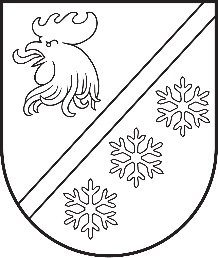 Reģ. Nr. 90000054572Saieta laukums 1, Madona, Madonas novads, LV-4801t. 64860090, e-pasts: pasts@madona.lv____________________________________________________________________MADONAS NOVADA PAŠVALDĪBAS DOMESUZŅĒMĒJDARBĪBAS, TERITORIĀLO UN VIDES JAUTĀJUMU KOMITEJAS SĒDES PROTOKOLS Nr.10Madonā2023. gada 11. oktobrīSēde sasaukta plkst.10:00Sēdi atklāj plkst. 10:00Sēde notiek attālināti videokonferences platformā ZOOM.Sēdē tika veikts audioieraksts.Sēdi vada: Aigars Šķēls – komitejas priekšsēdētājs Protokolē: Evija Cipule – lietvedības nodaļas lietvedeSēdē piedalās deputāti: Andris Dombrovskis, Aivis Masaļskis, Andris Sakne, Gunārs Ikaunieks, Guntis Klikučs.Sēdē nepiedalās deputāti: Māris Olte, Vita Robalte, Kaspars Udrass - attaisnotu iemeslu dēļ.Deputāti:Aivis Masaļskis nepiedalās 7. jautājuma balsojumā.Gunārs Ikaunieks nepiedalās darba kārtības, 1. līdz 3., 5., 12. līdz 22. jautājuma balsojumā. Sēdē piedalās:Administrācijas darbinieki: Uģis Fjodorovs – izpilddirektors, Guntis Ķeveris – Madonas pilsētas pārvaldnieks, Liene Ankrava – finanšu nodaļas vadītāja, Artūrs Leimanis – informācijas tehnoloģiju speciālists, Agita Semjonova – nekustamā īpašuma darījumu speciāliste, Ramona Vucāne – Nekustamā īpašuma pārvaldības un teritoriālās plānošanas nodaļas vadītāja; Indra Kārkliņa – projektu sagatavošanas un ieviešanas speciāliste, Ilze Vogina – Attīstības nodaļas vadītāja; Monta Ananiča – vecākā speciāliste uzņēmējdarbības atbalsta jomā, Helmuts Pujats – jurists, Gita Lutce – Madonas pilsētas Īpašumu uzturēšanas nodaļas vadītāja, Inese Solozemniece – Projektu sagatavošanas un ieviešanas nodaļas vadītājaPagastu un apvienību pārvalžu vadītāji: Artūrs Portnovs – Ļaudonas un Kalsnavas pagastu pārvalžu vadītājs, Tālis Salenieks – Lubānas apvienības pārvaldes vadītājs; Ilona Zalāne – Mētrienas un Praulienas pagasta pārvaldes vadītāja, Sandis Kalniņš – Dzelzavas, Sarkaņu pagasta pārvaldes vadītājs, Aronas pagasta pārvaldes vadītāja p.i., Aleksandrs Šrubs – Barkavas un Ošupes pagasta pārvaldes vadītājs, Vilnis Špats – Cesvaines apvienības pārvaldes vadītājs. Kapitālsabiedrību pārstāvji: Egija Romanovska – SIA “Bērzaunes komunālais uzņēmums” grāmatvedeSēdes vadītājs Aigars Šķēls iepazīstina ar Madonas novada pašvaldības domes Uzņēmējdarbības, teritoriālo un vides jautājumu komitejas sēdes darba kārtību. 0. Par darba kārtībuZIŅO: Aigars Šķēls 1. Informatīvais jautājums:Par projektēšanas darbu uzsākšanu Centrālās administrācijas ēkai Saieta laukumā 1, Madonā, Madonas novadāZIŅO: Indra Kārkliņa 2. Par grozījumiem Madonas novada pašvaldības domes 29.06.2023. lēmumā Nr. 377 “Par finansējuma piešķiršanu Ērgļu apvienības pārvaldes Īpašumu uzturēšanas nodaļai sadzīves kanalizācijas izbūvei Pļaviņu ielā, Ērgļos” (protokols Nr. 9, 19.p.)ZIŅO: Indra Kārkliņa, Elita Ūdre 3. Par SIA „Bērzaunes komunālais uzņēmums” siltumenerģijas pakalpojuma tarifa apstiprināšanu Aiviekstes ciemamZIŅO: Egija Romanovska 4. Par saistošo noteikumu “Mājas (istabas) dzīvnieku turēšanas un izķeršanas noteikumi Madonas novadā” projekta nodošanu sabiedrības viedokļa noskaidrošanaiZIŅO: Helmuts Pujats 5. Par nekustamā īpašuma “Krasti”, Mētrienā, Mētrienas pagastā, Madonas novadā, nodošanu atsavināšanai, rīkojot izsoliZIŅO: Ilona Zalāne 6. Par nekustamā  īpašuma “Priedkalnītes”, Liezēres pagasts, Madonas novads, nostiprināšanu zemesgrāmatā un nodošanu atsavināšanaiZIŅO: Agita Semjonova 7. Par nekustamā  īpašuma “Priedkalnītes”, Aronas pagasts, Madonas novads, nostiprināšanu zemesgrāmatā un nodošanu atsavināšanaiZIŅO: Sandis Kalniņš 8. Par nekustamā  īpašuma “Lauteres darbnīcas”, Lautere, Aronas pagasts, Madonas novads, nostiprināšanu zemesgrāmatā un nodošanu atsavināšanaiZIŅO: Sandis Kalniņš 9. Par nekustamā īpašuma “Griezes”, Sarkaņu pagasts, Madonas novads,  atsavināšanuZIŅO: Sandis Kalniņš 10. Par zemes vienības piekritību Madonas novada pašvaldībaiZIŅO: Agita Semjonova 11. Par finansējuma piešķiršanu Mārcienas pagasta pārvaldes Īpašumu uzturēšanas nodaļai, datortehnikas iegādeiZIŅO: Aigars Šķēls 12. Par Madonas novada pašvaldības Ļaudonas pagasta pārvaldes pārziņā esošā transportlīdzekļa atsavināšanuZIŅO: Artūrs Portnovs 13. Par nekustamā  īpašuma “Saules iela”, Kalsnavas pagasts, Madonas novads, nostiprināšanu zemesgrāmatā un nodošanu atsavināšanaiZIŅO: Agita Semjonova 14. Par nekustamā īpašuma “Tornis pie Cepļiem”, Kalsnavas pagastā, Madonas novadā, nostiprināšanu zemesgrāmatā un nodošanu atsavināšanaiZIŅO: Agita Semjonova 15. Par pašvaldības nekustamā īpašuma Vesetas iela 10-20, Jaunkalsnava, Kalsnavas pagasts, Madonas novads, atsavināšanu, rīkojot izsoliZIŅO: Artūrs Portnovs 16. Par pašvaldības nekustamā īpašuma Kalna iela 1-13, Jaunkalsnava, Kalsnavas pagasts, Madonas novads, atsavināšanu, rīkojot izsoliZIŅO: Artūrs Portnovs 17. Par nekustamā īpašuma “Kraukļu darbnīcas”, Cesvaines pagastā, Madonas novadā, nostiprināšanu zemesgrāmatā un nodošanu atsavināšanaiZIŅO: Vilnis Špats 18. Par nekustamā īpašuma “Kraukļu krejotava”, Cesvaines pagastā, Madonas novadā, nodošanu atsavināšanai, rīkojot izsoliZIŅO: Vilnis Špats 19. Par pašvaldības kustamās mantas – trīs traktoru un automašīnas atkārtotu izsoliZIŅO: Tālis Salenieks 20. Par nekustamā īpašuma Ozolu iela 14-43, Lubāna, Madonas novads, nodošanu atsavināšanai, rīkojot izsoliZIŅO: Tālis Salenieks 21. Par nekustamā īpašuma Parka iela 7-14, Lubāna, Madonas novads, nodošanu atsavināšanai, rīkojot izsoliZIŅO: Tālis Salenieks 22. Par telpu nekustamajā īpašumā ar adresi Brīvības iela 7, Barkava, Barkavas pagasts, Madonas novads, nomas tiesību izsoliZIŅO: Aleksandrs Šrubs 23. Par pašvaldības nekustamā īpašuma Avotu iela 9-6, Madonas, Madonas novads, atsavināšanu, rīkojot izsoliZIŅO: Guntis Ķeveris 24. Par finansējuma piešķiršanu autobusa Van Hool T915 Acron, reģistrācijas Nr. JU316 remontamZIŅO: Gita Lutce 25. Par Rezerves zemes fondā ieskaitītām zemes vienībām ar kadastra apzīmējumiem 7090 002 0120, 7090 004 0182 un 7090 008 0121, Sarkaņu pagastā, Madonas novadāZIŅO: Agita Semjonova 26. Par Rezerves zemes fondā ieskaitītu zemes vienību ar kadastra apzīmējumu 7044 005 0114, Barkavas pagastā, Madonas novadāZIŅO: Agita Semjonova 27. Par Rezerves zemes fondā ieskaitītu zemes vienību ar kadastra apzīmējumu 7090 004 0136, Sarkaņu pagastā, Madonas novadāZIŅO: Agita Semjonova 28. Par ceļa servitūta nodibināšanuZIŅO: Ramona Vucāne 29. Par dāvinājuma pieņemšanuZIŅO: Ramona Vucāne 30. Par zemes vienību ar kadastra apzīmējumiem 7086 005 0147 un 7086 005 0155, Praulienas pagastā, Madonas novadā, apvienošanuZIŅO: Ramona Vucāne 31. Par zemes vienības ar kadastra apzīmējumu 7044 005 0074, kas atrodas Barkavas pagastā, Madonas novadā, platības precizēšanuZIŅO: Ramona Vucāne 32. Par zemes ierīcības projekta apstiprināšanu un nekustamā īpašuma lietošanas mērķu noteikšanu jaunveidotajām zemes vienībām nekustamajā īpašumā Raiņa iela 56A, Madonā, Madonas novadāZIŅO: Ramona Vucāne 33. Par grantu konkursa “Sertifikācijas un standartu ieviešana uzņēmumā”  2024. gada nolikumuZIŅO: Monta Ananiča 34. Par grantu konkursa “Konkurētspējas, izaugsmes, pētniecības un inovāciju kapacitātes stiprināšana uzņēmumiem” 2024.gada nolikumuZIŅO: Monta Ananiča 35. Par biznesa ideju konkursa “Madona var labāk!’’ 2024. gada nolikumuZIŅO: Monta Ananiča 36. Par Madonas novada Attīstības programmas 2022. - 2028. gadam investīciju plāna aktualizācijuZIŅO: Inese Solozemniece 37. Informatīvais jautājums:Par finansiālu atbalstu LELB Ļaudonas draudzeiZIŅO: Aigars Šķēls 0. Par darba kārtībuZIŅO: Aigars ŠķēlsSēdes vadītājs aicina balsot par sēdes darba kārtību. Atklāti balsojot: ar 5 balsīm "Par" (Aigars Šķēls, Aivis Masaļskis, Andris Dombrovskis, Andris Sakne, Guntis Klikučs), "Pret" – nav, "Atturas" – nav, "Nepiedalās" – nav, "Nepiedalās" – nav, Madonas novada pašvaldības Uzņēmējdarbības, teritoriālo un vides jautājumu komiteja NOLEMJ:Apstiprināt 2023. gada 11. oktobra Madonas novada pašvaldības Uzņēmējdarbības, teritoriālo un vides jautājumu komitejas sēdes darba kārtību. 1. Informatīvais jautājums:Par projektēšanas darbu uzsākšanu Centrālās administrācijas ēkai Saieta laukumā 1, Madonā, Madonas novadāZIŅO: Indra KārkliņaSAGATAVOTĀJS: Indra KārkliņaDEBATĒS PIEDALĀS: Uģis Fjodorovs, Aigars Šķēls Indra Kārkliņa informē, ka 13.05.2023. veikta Centrālās administrācijas ēkas apsekošana, kuras rezultātā izstrādāts ēkas tehniskās apsekošanas atzinums. Ņemot vērā, ka Centrālās administrācijas ēka ir 3. grupas publiska būve, atbilstoši ēkas tehniskās apsekošanas atzinumam ēkai ir nepieciešamas veikt sekojošus pasākumus:1.	Nepieciešams sakārtot esošo ugunsdrošību ēkā - ēkai nav iekšējā ugunsdzēsības ūdensvada, jumta nesošās būvkonstrukcijas trīsstāvīgajam  apjomam (jumta koka krēsli, statņi un sijas, spāres un savilces) nav nokrāsotas ar ugunsdrošu pārklājumu R15, abām kāpņu telpām nav uzstādītas ugunsdrošās durvis EL 30, bēniņu lūkas nav ugunsdrošas u.c.2.	Nepieciešamas nodrošināt vides pieejamību ēkā - rast risinājumu, lai ēkā tās visos stāvos nodrošinātu vides pieejamību apmeklētājiem, ieskaitot arī vides pieejamības prasību nodrošināšanu Lietvedības nodaļā (ēkas 1. stāvs),  kā arī izbūvēt vismaz vienu pieejamu sanmezglu cilvēkiem ar kustību traucējumiem, atbilstoši normatīvo aktu prasībām.3.	Ēkai nepieciešams atbilstošs tās pielietojumam jauns AVK risinājums, t.i. ventilācijas sistēmas  izbūve.4.	Koplietošanas telpās un kabinetos, kuros nav veikts telpu kosmētikais remonts, veikt telpu kosmētisko remontu. Pēdējais ēkas telpu kosmētiskais remonts visām telpām veikts vismaz pirms 15 gadiem.2. Par grozījumiem Madonas novada pašvaldības domes 29.06.2023. lēmumā Nr.  377 “Par finansējuma piešķiršanu Ērgļu apvienības pārvaldes Īpašumu uzturēšanas nodaļai sadzīves kanalizācijas izbūvei Pļaviņu ielā, Ērgļos” (protokols Nr. 9, 19. p.)ZIŅO: Indra Kārkliņa, Elita ŪdreSAGATAVOTĀJS: Indra KārkliņaSēdes vadītājs aicina balsot par lēmuma projektu.Atklāti balsojot: ar 5 balsīm "Par" (Aigars Šķēls, Aivis Masaļskis, Andris Dombrovskis, Andris Sakne, Guntis Klikučs), "Pret" – nav, "Atturas" – nav, "Nepiedalās" – nav, Madonas novada pašvaldības Uzņēmējdarbības, teritoriālo un vides jautājumu komiteja NOLEMJ:Atbalstīt lēmuma projektu un virzīt izskatīšanai uz finanšu un attīstības komitejas sēdi. Lēmuma projekts: Ērgļu apvienības pārvalde lūdz piešķirt finansējumu sadzīves kanalizācijas izbūves darbiem Pļaviņu ielā, Ērgļos.Būvdarbu veikšanai ir izstrādāts būvprojekts, kurš 09.09.2023. akceptēts Madonas novada pašvaldības būvvaldē. Būvdarbiem veikta tirgus izpēte, kā arī autoruzraudzības un būvuzraudzības darbiem saņemts finanšu piedāvājums no Izpildītājiem. Kopējās projekta izmaksas sastāda 26 207,68 euro ieskaitot pievienotās vērtības nodokli.Ņemot vērā, ka ir sakārtota būvniecības ieceres dokumentācija un veikta jauna tirgus izpēte būvdarbiem, kuru rezultātā ir nepieciešams piesaistīt arī autoruzraugu un būvuzraugu, nepieciešams veikt  grozījumus Madonas novada pašvaldības 29.06.2023. domes lēmumā Nr. 377 “Par finansējuma piešķiršanu Ērgļu apvienības pārvaldes Īpašumu uzturēšanas nodaļai sadzīves kanalizācijas izbūvei Pļaviņu ielā, Ērgļos” (protokols Nr. 9, 19. p.).Noklausījusies sniegto informāciju, atklāti balsojot: PAR - ___, PRET - ___, ATTURAS - ___, Madonas novada pašvaldības dome NOLEMJ: 1.	Veikt šādus grozījumus Madonas novada pašvaldības domes 29.06.2023. lēmuma Nr. 377 “Par finansējuma piešķiršanu Ērgļu apvienības pārvaldes Īpašumu uzturēšanas nodaļai sadzīves kanalizācijas izbūvei Pļaviņu ielā, Ērgļos” (protokols Nr. 21., 46. p.) punktā Nr. 1:1.1	 Piešķirt nepieciešamo finansējumu 26 207,68 euro apmērā, ieskaitot pievienotās vērtības nodokli, Ērgļu apvienības pārvaldes Īpašumu uzturēšanas nodaļai no Madonas novada pašvaldības nesadalītajiem līdzekļiem, kas ņemti no Ērgļu apvienības pārvaldes 2022. gada atlikuma.3. Par SIA „Bērzaunes komunālais uzņēmums” siltumenerģijas pakalpojuma tarifa apstiprināšanu Aiviekstes ciemamZIŅO: Egija RomanovskaSAGATAVOTĀJS: Egija RomanovskaSēdes vadītājs aicina balsot par lēmuma projektu.Atklāti balsojot: ar 5 balsīm "Par" (Aigars Šķēls, Aivis Masaļskis, Andris Dombrovskis, Andris Sakne, Guntis Klikučs), "Pret" – nav, "Atturas" – nav, "Nepiedalās" – nav, Madonas novada pašvaldības Uzņēmējdarbības, teritoriālo un vides jautājumu komiteja NOLEMJ:Atbalstīt lēmuma projektu un virzīt izskatīšanai uz finanšu un attīstības komitejas sēdi. Lēmuma projekts: SIA “Bērzaunes komunālā uzņēmuma” grāmatvede Egija Romanovska informē par nepieciešamību apstiprināt jaunu SIA „Bērzaunes komunālais uzņēmums” sniegto siltumenerģijas apgādes pakalpojuma tarifu Aiviekstes ciemā, jo pašreizējais tarifs (no 12.2022. gada) – 108.67 EUR/MWh veidojas no siltumenerģijas iepirkuma par 99.70 EUR/MWh un no administrēšanas par 8.97 EUR/MWh. Tā kā AS “Sadales tīkls”, sakarā ar siltumapgādes tarifa pārrēķinu, no 2023. gada 1.oktobra ir piemērojusi siltumenerģijas tarifu 74.67 EUR/MWh iepriekšējo 99.70 EUR/MWh vietā, nepieciešamas samazināt gala siltumenerģijas apgādes tarifu iedzīvotājiem par siltumražošanas izmaksu samazinājumu. Tāpat nepieciešams apstiprināt administrācijas izmaksas, kas saskaņā ar Madonas novada pašvaldības domes lēmumu Nr. 668 no 17.10.2023. ir 9% no siltumenerģijas apgādes tarifa (līdz 01.10.2023. – 8.97 EUR/MWh)SIA “Bērzaunes komunālajam uzņēmums” lūdz apstiprināt  siltumenerģijas apgādes tarifu iedzīvotājiem Aiviekstes ciematā 1MWh- 81.39 EUR bez PVN, kas veidojas no siltumenerģijas iepirkuma par 74.67 EUR/MWh un no administrēšanas izmaksām 9% apmērā, kas ir 6.72 EUR/MWh.Noklausījusies  sniegto informāciju, atklāti balsojot: PAR - ___, PRET - ___, ATTURAS - ___, Madonas novada pašvaldības dome NOLEMJ: 1.Apstiprināt siltumenerģijas apgādes tarifu Aiviekstes ciematā  81.39 EUR/MWh (bez PVN).2.Tarifs stājas spēkā no 2023. gada 1. oktobra.4. Par saistošo noteikumu “Mājas (istabas) dzīvnieku turēšanas un izķeršanas noteikumi Madonas novadā” projekta nodošanu sabiedrības viedokļa noskaidrošanaiZIŅO: Helmuts PujatsSAGATAVOTĀJS: Helmuts Pujats Sēdes vadītājs aicina balsot par lēmuma projektu.Atklāti balsojot: ar 6 balsīm "Par" (Aigars Šķēls, Aivis Masaļskis, Andris Dombrovskis, Andris Sakne, Gunārs Ikaunieks, Guntis Klikučs), "Pret" – nav, "Atturas" – nav, "Nepiedalās" – nav, Madonas novada pašvaldības Uzņēmējdarbības, teritoriālo un vides jautājumu komiteja NOLEMJ:Atbalstīt lēmuma projektu.Lēmuma projekts: Pašvaldību likuma 46. panta trešajā daļā paredzēts, ka saistošo noteikumu projektu un tam pievienoto paskaidrojuma rakstu pašvaldības nolikumā noteiktajā kārtībā publicē pašvaldības oficiālajā tīmekļvietnē sabiedrības viedokļa noskaidrošanai, paredzot termiņu, kas nav mazāks par divām nedēļām.Pašvaldību likuma Pārejas noteikumu 6. punktā paredzēts, ka dome izvērtē uz likuma “Par pašvaldībām” normu pamata izdoto saistošo noteikumu atbilstību šim likumam un izdod jaunus saistošos noteikumus atbilstoši šajā likumā ietvertajam pilnvarojumam. Līdz jaunu saistošo noteikumu spēkā stāšanās dienai, bet ne ilgāk kā līdz 2024. gada 30. jūnijam piemērojami uz likuma “Par pašvaldībām” normu pamata izdotie saistošie noteikumi, ciktāl tie nav pretrunā ar šo likumu.Madonas novada pašvaldības 2021. gada 2. jūlija saistošie noteikumi Nr. 2 “Madonas novada pašvaldības nolikums” (turpmāk – saistošie noteikumi Nr. 2) ir izdoti uz likuma “Par pašvaldībām” 21. panta pirmās daļas 1. punkta un 24. punkta pamata. Tāpēc līdz jaunu saistošo noteikumu par pašvaldības nolikumu spēkā stāšanās dienai, bet ne ilgāk kā līdz 2024. gada 30. jūnijam piemērojami esošie saistošie noteikumi Nr. 2, ciktāl tie nav pretrunā ar šo likumu. Ņemot vērā to, ka saistošajos noteikumos Nr. 2 nav noteikta kārtība, kā tiek izstrādāti saistošie noteikumi, līdz jaunu saistošo noteikumu par pašvaldības nolikumu spēkā stāšanās dienai jāpiemēro Pašvaldību likuma tiesību normas.Pašlaik Madonas novada pašvaldībā nav spēka saistošo noteikumu, kuri regulētu mājas (istabas) dzīvnieku turēšanu un izķeršanu Madonas novadā.  	Noklausījusies sniegto informāciju, atklāti balsojot: PAR - ___, PRET - ___, ATTURAS - ___, Madonas novada pašvaldības dome NOLEMJ: 1.	Uzdot Madonas novada Īpašuma uzturēšanas dienesta vadītājai Gitai Lutcei organizēt Madonas novada pašvaldības saistošo noteikumu “Mājas (istabas) dzīvnieku turēšanas un izķeršanas noteikumi Madonas novadā” projekta publicēšanu pašvaldības oficiālajā tīmekļvietnē sabiedrības viedokļa noskaidrošanai.5. Par nekustamā īpašuma “Krasti”, Mētrienā, Mētrienas pagastā, Madonas novadā, nodošanu atsavināšanai, rīkojot izsoliZIŅO: Ilona ZalāneSAGATAVOTĀJS: Ļena ČačkaSēdes vadītājs aicina balsot par lēmuma projektu.Atklāti balsojot: ar 4 balsīm "Par" (Aigars Šķēls, Aivis Masaļskis, Andris Sakne, Guntis Klikučs), "Pret" – nav, "Atturas" – 1 (Andris Dombrovskis), "Nepiedalās" – nav, Madonas novada pašvaldības Uzņēmējdarbības, teritoriālo un vides jautājumu komiteja NOLEMJ:Atbalstīt lēmuma projektu un virzīt izskatīšanai uz domes sēdi. Lēmuma projekts: Madonas novada pašvaldībā saņemts Mētrienas pagasta pārvaldes vadītājas iesniegums par nekustamā īpašuma “Krasti”, Mētrienā, Mētrienas pagastā, Madonas novadā, nodošanu  atsavināšanai.Īpašuma tiesības uz nekustamo īpašumu “Krasti”, ar kadastra numuru 7076 008 0375 0,1966 ha ir nostiprinātas uz Madonas novada pašvaldības vārda Mētrienas pagasta zemesgrāmatā  ar nodalījuma Nr.100000237241.Nekustamais īpašums “Krasti”, ar adresi Skolas iela 9, Mētriena, Mētrienas pagasts, Madonas novads, ar kadastra Nr.7076 008 0375 sastāv no zemes vienības ar kadastra apzīmējumu 7076 008 0375 0,1649 ha platībā , uz kuras atrodas dzīvojamā māja ar kadastra apzīmējumu 7076 008 0375 001, un zemes vienības ar kadastra apzīmējumu 7076 008 0433 0,0317 ha platībā, uz kuras atrodas būve ar kadastra apzīmējumu 7076 008 0433 001.Nekustamais īpašums “Krasti”, Mētrienā, Mētrienas pagastā, Madonas novadā, nav nepieciešams pašvaldībai tās funkciju nodrošināšanai.Saskaņā ar  “Pašvaldību likuma” 10. panta pirmās daļas 16. punktu “tikai domes kompetencē ir: lemt par pašvaldības nekustamā īpašuma atsavināšanu un apgrūtināšanu, kā arī par nekustamā īpašuma iegūšanu.Saskaņā ar Publiskas personas mantas atsavināšanas likuma 3. panta otro daļu “Publiskas personas mantas atsavināšanas pamatveids ir mantas pārdošana izsolē”, 4. panta pirmo daļu [..] Atvasinātas publiskas personas mantas atsavināšanu var ierosināt, ja tā nav nepieciešama attiecīgai atvasinātai publiskai personai vai tās iestādēm to funkciju nodrošināšanai, 5. panta pirmo daļu Atļauju atsavināt atvasinātu publisku personu nekustamo īpašumu dod attiecīgās atvasinātās publiskās personas lēmējinstitūcija, atklāti balsojot: PAR - ___, PRET - ___, ATTURAS - ___, Madonas novada pašvaldības dome NOLEMJ:1.	Nodot atsavināšanai nekustamo īpašumu “Krasti”, Mētriena, Mētrienas pagasts, Madonas novads, ar  kadastra numuru 7076 008 0375  0,1966 ha platībā,  rīkojot izsoli.2.	Nekustamā īpašuma pārvaldības un teritorijas plānošanas nodaļai organizēt nekustamā īpašuma novērtēšanu un virzīt jautājumu uz domi par atsavināšanas sākumcenas noteikšanu.6. Par nekustamā  īpašuma “Priedkalnītes”, Liezēres pagasts, Madonas novads,nostiprināšanu zemesgrāmatā un nodošanu atsavināšanaiZIŅO: Agita SemjonovaSAGATAVOTĀJS: Ļena ČačkaSēdes vadītājs aicina balsot par lēmuma projektu.Atklāti balsojot: ar 6 balsīm "Par" (Aigars Šķēls, Aivis Masaļskis, Andris Dombrovskis, Andris Sakne, Gunārs Ikaunieks, Guntis Klikučs), "Pret" – nav, "Atturas" – nav, "Nepiedalās" – nav, Madonas novada pašvaldības Uzņēmējdarbības, teritoriālo un vides jautājumu komiteja NOLEMJ: Atbalstīt lēmuma projektu un virzīt izskatīšanai uz domes sēdi. Lēmuma projekts: Madonas novada pašvaldībā saņemts fiziskas personas iesniegums (reģistrēts Madonas novada pašvaldībā ar reģistrācijas Nr.2.1.3.6/23/1385) ar lūgumu izskatīt jautājumu par pašvaldības nekustamā  īpašuma “Priedkalnītes”, Liezēres pagastā, Madonas novadā atsavināšanu.  	Nekustamais īpašums “Priedkalnītes” ar kadastra Nr.7068 001 0174 sastāv no divām zemes vienībām- zemes vienība ar kadastra apzīmējumu 7068 001 0174 0,6 ha platībā un zemes vienība ar kadastra apzīmējumu 7068 007 0360 0,62 ha platībā.Ar Liezēres pagasta padomes 20.02.2009. lēmumu Nr.3 (protokols Nr.3) [..] tika izbeigtas pastāvīgās zemes lietošanas tiesības uz zemes vienībām ar kadastra apzīmējumiem 7068 001 0174 un 7068 007 0360, un zemes vienības ieskaitītas pašvaldībai piekritīgās zemēs.Par minētajām zemes vienībām [..]  ar pašvaldību 19.03.2009. ir noslēgusi lauku apvidus zemes nomas līgumu.Likuma “Par zemes privatizāciju lauku apvidos” 27. panta pirmā daļa nosaka, ka darījumus var veikt tikai ar to zemi, uz kuru īpašuma tiesības ir nostiprinātas zemesgrāmatā. Saskaņā ar “Pašvaldību likuma” 10.panta (1) daļu Dome ir tiesīga izlemt ikvienu pašvaldības kompetences jautājumu; “Publiskās personas mantas atsavināšanas likuma” 4.panta pirmo daļu, kas nosaka, ka “atsavinātas publiskas personas mantas atsavināšanu var ierosināt, ja tā nav nepieciešama publiskai personai vai tās iestādēm to funkciju nodrošināšanai” un 4.panta ceturtās daļas 8.punktu, kas nosaka, ka atsevišķos gadījumos publiskas personas nekustamā īpašuma atsavināšanu var ierosināt persona, kurai Valsts un pašvaldību īpašuma privatizācijas sertifikātu izmantošanas pabeigšanas likumā noteiktajā kārtībā ir izbeigtas zemes lietošanas tiesības un ar kuru pašvaldība ir noslēgusi zemes nomas līgumu, ja šī persona vēlas nopirkt zemi, kas bijusi tās lietošanā un par ko ir noslēgts zemes nomas līgums, kā arī tā paša likuma 8.panta otro daļu, kas nosaka, ka paredzētā atsavinātas publiskas personas nekustamā īpašuma novērtēšanu organizē attiecīgās atsavinātās publiskās personas lēmējinstitūcijas kārtībā. Noklausījusies sniegto informāciju, atklāti balsojot: PAR - ___, PRET - ___, ATTURAS - ___, Madonas novada pašvaldības dome NOLEMJ:1.	Nodot atsavināšanai nekustamo īpašumu “Priedkalnītes”, Liezēres pagasts, Madonas novads, ar kadastra numuru 7068 001 0174 1,22 ha kopplatībā, pārdodot to [..]. 2.	Nekustamā īpašuma pārvaldības un teritorijas plānošanas nodaļai nostiprināt zemes īpašumu “Priedkalnītes”, Liezēres pagasts, Madonas novads, ar kadastra Nr.7068 001 0174, zemesgrāmatā uz Madonas novada pašvaldības vārda.3.	Pēc zemes īpašuma nostiprināšanas Zemesgrāmatā, Nekustamā īpašuma pārvaldības un teritoriālās plānošanas nodaļai organizēt nekustamā īpašuma novērtēšanu. 4.	Pēc īpašuma novērtēšanas virzīt jautājumu par nekustamā īpašuma atsavināšanu skatīšanai kārtējā finanšu un attīstības komitejas sēdē.7. Par nekustamā  īpašuma “Priedkalnītes”, Aronas pagasts, Madonas novads, nostiprināšanu zemesgrāmatā un nodošanu atsavināšanaiZIŅO: Sandis KalniņšSAGATAVOTĀJS: Ļena ČačkaSēdes vadītājs aicina balsot par lēmuma projektu.Atklāti balsojot: ar 5 balsīm "Par" (Aigars Šķēls, Andris Dombrovskis, Andris Sakne, Gunārs Ikaunieks, Guntis Klikučs), "Pret" – nav, "Atturas" – nav, "Nepiedalās" – nav, Madonas novada pašvaldības Uzņēmējdarbības, teritoriālo un vides jautājumu komiteja NOLEMJ: Atbalstīt lēmuma projektu un virzīt izskatīšanai uz domes sēdi. Lēmuma projekts: Madonas novada pašvaldībā saņemts fiziskas personas iesniegums (reģistrēts Madonas novada pašvaldībā ar reģistrācijas Nr.2.1.3.6/23/1386) ar lūgumu izskatīt jautājumu par pašvaldības nekustamā  īpašuma “Priedkalnītes”, Aronas pagastā, Madonas novadā, atsavināšanu  .  Nekustamais īpašums “Priedkalnītes” ar kadastra Nr.7042 002 0205 2,48 ha kopplatībā sastāv no 5 zemes vienībām- zemes vienība ar kadastra apzīmējumu 7042 006 0624 0,67 ha platībā, ar kadastra apzīmējumu 7042 006 0780 0,07 ha platībā, ar kadastra apzīmējumu 7042 002 0205 1,38 ha platībā, ar kadastra apzīmējumu 7042 010 0837 0,3 ha platībā un ar kadastra apzīmējumu 7042 006 0281 0,06 ha platībā.Ar Aronas pagasta padomes 26.02.2009. lēmumu Nr.4 (protokols Nr.3) [..] tika izbeigtas pastāvīgās zemes lietošanas tiesības uz nekustamā īpašuma “Priedkalnītes” zemes vienībām, un zemes vienības ieskaitītas pašvaldībai piekritīgās zemēs.Par minētajām zemes vienībām Indra Veģere ar pašvaldību 30.04.2009. noslēgusi lauku apvidus zemes nomas līgumu.Likuma “Par zemes privatizāciju lauku apvidos” 27. panta pirmā daļa nosaka, ka darījumus var veikt tikai ar to zemi, uz kuru īpašuma tiesības ir nostiprinātas zemesgrāmatā. Saskaņā ar “Pašvaldību likuma” 10.panta (1) daļu Dome ir tiesīga izlemt ikvienu pašvaldības kompetences jautājumu; “Publiskās personas mantas atsavināšanas likuma” 4.panta pirmo daļu, kas nosaka, ka “atsavinātas publiskas personas mantas atsavināšanu var ierosināt, ja tā nav nepieciešama publiskai personai vai tās iestādēm to funkciju nodrošināšanai” un 4.panta ceturtās daļas 8.punktu, kas nosaka, ka atsevišķos gadījumos publiskas personas nekustamā īpašuma atsavināšanu var ierosināt persona, kurai Valsts un pašvaldību īpašuma privatizācijas sertifikātu izmantošanas pabeigšanas likumā noteiktajā kārtībā ir izbeigtas zemes lietošanas tiesības un ar kuru pašvaldība ir noslēgusi zemes nomas līgumu, ja šī persona vēlas nopirkt zemi, kas bijusi tās lietošanā un par ko ir noslēgts zemes nomas līgums, kā arī tā paša likuma 8.panta otro daļu, kas nosaka, ka paredzētā atsavinātas publiskas personas nekustamā īpašuma novērtēšanu organizē attiecīgās atsavinātās publiskās personas lēmējinstitūcijas kārtībā. 	Noklausījusies sniegto informāciju, atklāti balsojot: PAR - ___, PRET - ___, ATTURAS - ___, Madonas novada pašvaldības dome NOLEMJ:1.	Nodot atsavināšanai  nekustamo īpašumu “Priedkalnītes”, Aronas pagasts, Madonas novads, ar kadastra numuru 7042 002 0205 2,48 ha kopplatībā, pārdodot to [..]. 2.	Nekustamā īpašuma pārvaldības un teritorijas plānošanas nodaļai nostiprināt zemes īpašumu “Priedkalnītes”, Aronas pagasts, Madonas novads, ar kadastra Nr.7042 002 0205, zemesgrāmatā uz Madonas novada pašvaldības vārda.3.	Pēc zemes īpašuma nostiprināšanas Zemesgrāmatā, Nekustamā īpašuma pārvaldības un teritoriālās plānošanas nodaļai organizēt nekustamā īpašuma novērtēšanu. 4.	Pēc īpašuma novērtēšanas virzīt jautājumu par nekustamā īpašuma atsavināšanu skatīšanai kārtējā finanšu un attīstības komitejas sēdē.8. Par nekustamā  īpašuma “Lauteres darbnīcas”, Lautere, Aronas pagasts, Madonas novads, nostiprināšanu zemesgrāmatā un nodošanu atsavināšanaiZIŅO: Sandis KalniņšSAGATAVOTĀJS: Ļena ČačkaSēdes vadītājs aicina balsot par lēmuma projektu.Atklāti balsojot: ar 6 balsīm "Par" (Aigars Šķēls, Aivis Masaļskis, Andris Dombrovskis, Andris Sakne, Gunārs Ikaunieks, Guntis Klikučs), "Pret" – nav, "Atturas" – nav, "Nepiedalās" – nav, Madonas novada pašvaldības Uzņēmējdarbības, teritoriālo un vides jautājumu komiteja NOLEMJ: Atbalstīt lēmuma projektu un virzīt izskatīšanai uz domes sēdi. Lēmuma projekts: Madonas novada pašvaldībā saņemts Aronas pagasta lauksaimniecības kooperatīvās sabiedrības “Lautere”, reģistrācijas Nr.47103001309, iesniegums (reģistrēts Madonas novada pašvaldībā ar reģistrācijas Nr. 2.1.3.1/23/3430) ar lūgumu izskatīt jautājumu par pašvaldības nekustamā  īpašuma “Lauteres darbnīcas”, Lauterē, Aronas pagastā, Madonas novadā ar kadastra Nr.7042 005 0224, kopējā platība 3,37 ha, atsavināšanu. Ar Madonas novada pašvaldības 31.07.2012. domes lēmumu Nr.17 (protokols Nr.17) lauksaimniecības kooperatīvai sabiedrības “Lautere” tika izbeigtas zemes lietošanas tiesības uz zemes vienību ar kadastra apzīmējumu 7042 005 0224 3,37 ha platībā uz zemes vienība ieskaitīta pašvaldībai piekritīgās zemēs.Par minēto zemes vienību lauksaimniecības kooperatīvā sabiedrība “Lautere” ar Madonas novada pašvaldību ir noslēgusi lauku apvidus zemes nomas līgumu.Uz zemes vienības ar kadastra apzīmējumu 7042 005 0224, saskaņā ar Aronas pagasta valdē 1993.gada 10.martā noslēgto vienošanos Nr.20, atrodas lauksaimniecības kooperatīvai sabiedrības “Lautere” piederošas ēkas ar kadastra apzīmējumiem 7042 005 0224 001, 7042 005 0244 004, 7042 005 0244 005, 7042 005 0244 006, 7042 005 0224 007, 7042 005 0244 008.Likuma “Par zemes privatizāciju lauku apvidos” 27. panta pirmā daļa nosaka, ka darījumus var veikt tikai ar to zemi, uz kuru īpašuma tiesības ir nostiprinātas zemesgrāmatā. Saskaņā ar “Pašvaldību likuma” 10.panta (1)daļu Dome ir tiesīga izlemt ikvienu pašvaldības kompetences jautājumu; “Publiskās personas mantas atsavināšanas likuma” 4.panta pirmo daļu, kas nosaka, ka “atsavinātas publiskas personas mantas atsavināšanu var ierosināt, ja tā nav nepieciešama publiskai personai vai tās iestādēm to funkciju nodrošināšanai” un 4.panta ceturtās daļas 8.punktu, kas nosaka, ka atsevišķos gadījumos publiskas personas nekustamā īpašuma atsavināšanu var ierosināt persona, kurai Valsts un pašvaldību īpašuma privatizācijas sertifikātu izmantošanas pabeigšanas likumā noteiktajā kārtībā ir izbeigtas zemes lietošanas tiesības un ar kuru pašvaldība ir noslēgusi zemes nomas līgumu, ja šī persona vēlas nopirkt zemi, kas bijusi tās lietošanā un par ko ir noslēgts zemes nomas līgums, 4.panta ceturtās daļas 3.punktu Atsevišķos gadījumos publiskas personas nekustamā īpašuma atsavināšanu var ierosināt  zemesgrāmatā ierakstītas ēkas (būves) īpašnieks vai visi kopīpašnieki, ja viņi vēlas nopirkt zemesgabalu, uz kura atrodas ēka (būve), kā arī tā paša likuma 8.panta otro daļu, kas nosaka, ka paredzētā atsavinātas publiskas personas nekustamā īpašuma novērtēšanu organizē attiecīgās atsavinātās publiskās personas lēmējinstitūcijas kārtībā. 	Noklausījusies sniegto informāciju, atklāti balsojot: PAR - ___, PRET - ___, ATTURAS - ___, Madonas novada pašvaldības dome NOLEMJ:1.	Nodot atsavināšanai  nekustamo īpašumu “Lauteres darbnīcas”, Lautere, Aronas pagasts, Madonas novads, ar kadastra numuru 7042 005 0224 3,37 ha platībā, pārdodot to zemes nomniecei un ēku īpašniecei lauksaimniecības kooperatīvai sabiedrībai “Lautere”.2.	 Nekustamā īpašuma pārvaldības un teritorijas plānošanas nodaļai nostiprināt zemes īpašumu “Lauteres darbnīcas”, Lautere, Aronas pagasts,, Madonas novads, ar kadastra Nr.7042 005 0224, zemesgrāmatā uz Madonas novada pašvaldības vārda.3.	Pēc zemes īpašuma nostiprināšanas Zemesgrāmatā, Nekustamā īpašuma pārvaldības un teritoriālās plānošanas nodaļai organizēt nekustamā īpašuma novērtēšanu. 4.	Pēc īpašuma novērtēšanas virzīt jautājumu par nekustamā īpašuma atsavināšanu skatīšanai kārtējā finanšu un attīstības komitejas sēdē.9. Par nekustamā īpašuma “Griezes”, Sarkaņu pagasts, Madonas novads,  atsavināšanuZIŅO: Sandis KalniņšSAGATAVOTĀJS: Ļena ČačkaSēdes vadītājs aicina balsot par lēmuma projektu.Atklāti balsojot: ar 6 balsīm "Par" (Aigars Šķēls, Aivis Masaļskis, Andris Dombrovskis, Andris Sakne, Gunārs Ikaunieks, Guntis Klikučs), "Pret" – nav, "Atturas" – nav, "Nepiedalās" – nav, Madonas novada pašvaldības Uzņēmējdarbības, teritoriālo un vides jautājumu komiteja NOLEMJ: Atbalstīt lēmuma projektu un virzīt izskatīšanai uz finanšu un attīstības komitejas sēdi. Lēmuma projekts: Madonas novada pašvaldībā 29.06.2023. domes sēdē pieņemts lēmums Nr.364 (protokols Nr.9,6.p.) “Par nekustamā īpašuma “Griezes”, Sarkaņu pagasts, Madonas novads nodošanu atsavināšanai”, ar kuru nolemts nodot atsavināšanai nekustamo īpašumu “Griezes”, Sarkaņu pagastā zemes nomniekam [..]. Ir veikta nekustamā īpašuma novērtēšana.   	Atbilstoši sertificēta vērtētāja SIA „Liniko” (Latvijas Īpašumu Vērtētāju asociācijas profesionālās kvalifikācijas sertifikāts Nr.131) 2023.gada 14.septembra novērtējumam, nekustamā īpašuma tirgus vērtība noteikta – EUR 20 300,00 (divdesmit tūkstoši trīs simti eiro, 00 centi), t.sk.:rūpnieciskās apbūves zemes nosacītā vērtība - EUR 6  500,00meža un pārējās zemes nosacītā vērtība - EUR 10 300,00mežaudzes nosacītā vērtība - EUR 3 500,00.Saskaņā ar „Publiskas personas mantas atsavināšanas likuma” 47.pantu „publiskas personas mantas atsavināšanā iegūtos līdzekļus pēc atsavināšanas izdevumu segšanas ieskaita attiecīgas publiskās personas budžetā. Atsavināšanas izdevumu apmēru nosaka MK noteikumu paredzētajā kārtībā”.      	 Atsavināšanas likuma 37. panta pirmās daļas 4. punkts nosaka, ka pārdot publiskas personas mantu par brīvu cenu var, ja nekustamo īpašumu iegūst šā likuma 4. panta ceturtajā daļā minētā persona. Šajā gadījumā pārdošanas cena ir vienāda ar nosacīto cenu. Pārdošana par brīvu cenu saskaņā ar Atsavināšanas likuma 1. panta 7. punktu ir mantas pārdošana par atsavinātāja noteiktu cenu, kas nav zemāka par nosacīto cenu, savukārt, nosacītā cena saskaņā ar tā paša likuma 1. panta 6. punktu ir nekustamā īpašuma vērtība, kas noteikta atbilstoši Standartizācijas likumā paredzētajā kārtībā apstiprinātajiem Latvijas īpašuma vērtēšanas standartiem.     Saskaņā ar “Pašvaldību likuma” 10.panta (1)daļu Dome ir tiesīga izlemt ikvienu pašvaldības kompetences jautājumu; “Publiskās personas mantas atsavināšanas likuma” 4.panta pirmo daļu, kas nosaka, ka “atsavinātas publiskas personas mantas atsavināšanu var ierosināt, ja tā nav nepieciešama publiskai personai vai tās iestādēm to funkciju nodrošināšanai” un 4.panta ceturtās daļas 8.punktu, kas nosaka, ka atsevišķos gadījumos publiskas personas nekustamā īpašuma atsavināšanu var ierosināt persona, kurai Valsts un pašvaldību īpašuma privatizācijas sertifikātu izmantošanas pabeigšanas likumā noteiktajā kārtībā ir izbeigtas zemes lietošanas tiesības un ar kuru pašvaldība ir noslēgusi zemes nomas līgumu, ja šī persona vēlas nopirkt zemi, kas bijusi tās lietošanā un par ko ir noslēgts zemes nomas līgums un “Publiskās personas mantas atsavināšanas likuma” 4.panta pirmo daļu, kas nosaka, ka “atsavinātas publiskas personas mantas atsavināšanu var ierosināt, ja tā nav nepieciešama publiskai personai vai tās iestādēm to funkciju nodrošināšanai”, 5.panta pirmo daļu Atļauju atsavināt atvasinātu publisku personu nekustamo īpašumu dod attiecīgās atvasinātās publiskās personas lēmējinstitūcija, 37.panta pirmās daļas 4.punktu nekustamo īpašumu iegūst šā likuma 4.panta ceturtajā daļā minētā persona. Šajā gadījumā pārdošanas cena ir vienāda ar nosacīto cenu (8.pants).  Kā arī tā paša likuma 8.panta otro daļu, kas nosaka, ka paredzētā atsavinātas publiskas personas nekustamā īpašuma novērtēšanu organizē attiecīgās atsavinātās publiskās personas lēmējinstitūcijas kārtībā,  atklāti balsojot: PAR - ___, PRET - ___, ATTURAS - ___, Madonas novada pašvaldības dome NOLEMJ:1.	Atsavināt  nekustamo īpašumu “Griezes”, Sarkaņu pagasts, Madonas novads, ar kadastra numuru 7090 008 0030 6,8 ha platībā, pārdodot to par nosacīto cenu [..]. 2.	Apstiprināt nekustamā īpašuma nosacīto cenu EUR 20 300,00 (divdesmit tūkstoši trīs simti eiro, 00 centi).3.	Noteikt, ka pirkuma maksa ir veicama 100% apmērā pirms līgums noslēgšanas vai veicams pirkums uz nomaksu, paredzot avansa maksājumu ne mazāku par 10% no pirkuma maksas un pirkuma maksas atliktā maksājuma nomaksas termiņu līdz 5 gadiem. 4.	Nekustamā īpašuma pārvaldības un teritoriālās plānošanas nodaļai nosūtīt [..] nekustamā īpašuma “Griezes”, Sarkaņu pagastā, Madonas novadā  atsavināšanas paziņojumu normatīvajos aktos noteiktajā kārtībā.10. Par zemes vienības piekritību Madonas novada pašvaldībaiZIŅO: Agita SemjonovaSAGATAVOTĀJS: Ļena ČačkaSēdes vadītājs aicina balsot par lēmuma projektu.Atklāti balsojot: ar 6 balsīm "Par" (Aigars Šķēls, Aivis Masaļskis, Andris Dombrovskis, Andris Sakne, Gunārs Ikaunieks, Guntis Klikučs), "Pret" – nav, "Atturas" – nav, "Nepiedalās" – nav, Madonas novada pašvaldības Uzņēmējdarbības, teritoriālo un vides jautājumu komiteja NOLEMJ: Atbalstīt lēmuma projektu un virzīt izskatīšanai uz domes sēdi. Lēmuma projekts: Madonas novada pašvaldības Mārcienas pagasta pārvalde rosina nostiprināt zemesgrāmatā uz pašvaldības vārda nekustamo īpašumu Stacijas iela 16, Mārciena, Mārcienas pagasts, Madonas novads.Uz zemes vienības ar kadastra apzīmējumu 7074 004 0243 0,1347 ha platībā ar adresi Stacijas iela 16, Mārciena, Mārcienas pagasts, Madonas novads atrodas dzīvojamā māja ar kadastra apzīmējumu 7074 004 0243 001, kura ir uzskaitīta pašvaldības bilancē.Ar 29.12.2009. Madonas novada pašvaldības domes lēmumu Nr. 33.1.,11.p(protokols Nr.17) “Par apbūvētas lauku apvidus zemes Mārcienas pagastā, par kurām noslēdzami zemes nomas līgumi, piekritību Madonas novada pašvaldībai”, tika nolemts, ka zemes vienība Stacijas iela 16 ar kadastra apzīmējumu 7074 004 0243 0,1347 ha platībā piekrīt pašvaldībai.Sakarā ar to, ka uz zemes vienības ar kadastra apzīmējumu 7074 004 0243 atrodas pašvaldībai piederoša ēka, šī zemes vienība Madonas novada pašvaldībai piekrīt atbilstoši likuma “Par valsts un pašvaldību zemes īpašuma tiesībām un to nostiprināšanu zemesgrāmatās” 3.panta  (2).daļas 1).punktu - Zemes reformas laikā pašvaldībām piekrīt un uz attiecīgās pašvaldības vārda zemesgrāmatās ierakstāma zeme, ja uz šīs zemes ir pašvaldībai piederošas ēkas (būves), nevis 3. panta 5. daļu, kā tas ir pieņemts 29.12.2009. domes lēmumā.Līdz ar to, lai nostiprinātu nekustamo īpašumu zemesgrāmatā , ir jāveic precizējumi par zemes vienības ar kadastra apzīmējumu 7074 004 0243 piekritību pašvaldībai. Pamatojoties uz likuma “Pašvaldību likums” 10. panta pirmās daļas 16. punktu, likumu “Par valsts un pašvaldību zemes īpašuma tiesībām un to nostiprināšanu zemesgrāmatās”, atklāti balsojot: PAR - ___, PRET - ___, ATTURAS - ___, Madonas novada pašvaldības dome NOLEMJ:1.	Atcelt Madonas novada pašvaldības 29.12.2009. domes lēmuma Nr.33.1, 11.punktu(protokols Nr.17).2.	Noteikt , ka zemes vienība Stacijas iela 16, Mārcienā ar kadastra apzīmējumu 7074 004 0243 0,1347 ha platībā piekrīt pašvaldībai kā apbūvēta zeme , pamatojoties uz likuma “Par valsts un pašvaldību zemes īpašuma tiesībām un to nostiprināšanu zemesgrāmatās” 3. panta (2).daļas 1).punktu.11. Par finansējuma piešķiršanu Mārcienas pagasta pārvaldes Īpašumu uzturēšanas nodaļai, datortehnikas iegādeiZIŅO: Aigars ŠķēlsSAGATAVOTĀJS: Edgars LācisSēdes vadītājs aicina balsot par lēmuma projektu.Atklāti balsojot: ar 6 balsīm "Par" (Aigars Šķēls, Aivis Masaļskis, Andris Dombrovskis, Andris Sakne, Gunārs Ikaunieks, Guntis Klikučs), "Pret" – nav, "Atturas" – nav, "Nepiedalās" – nav, Madonas novada pašvaldības Uzņēmējdarbības, teritoriālo un vides jautājumu komiteja NOLEMJ: Atbalstīt lēmuma projektu un virzīt izskatīšanai uz finanšu un attīstības komitejas sēdi. Lēmuma projekts: Mārcienas pagasta pārvaldes Īpašumu uzturēšanas nodaļai nepieciešams iegādāties portatīvo datoru.	Mārcienas pagasta pārvaldes Īpašumu uzturēšanas nodaļas vadītājs darbam izmantoja portatīvo datoru HP ProBook 6560B, iegādes gads – 2012.  Datoram šogad vairākkārtīgi veikts remonts. 05.09.2023. Madonas novada pašvaldības datorspeciālists veica pārbaudi un sagatavoja atzinumu, ka dators ir novecojis un tā specifikācija nav atbilstoša jaunākas programmatūras uzstādīšanai, kas nepieciešama tālākajam lietotāju darbam. 	Lai Īpašumu uzturēšanas nodaļas vadītājs varētu veikt savus darba pienākumus, nepieciešams iegādāties jaunu portatīvo datoru. 	Informācijas tehnoloģijas nodaļa veica cenu izpēti. Jauna portatīvā datora iegāde Elektronisko iepirkumu sistēmā un nepieciešamā programmatūra kopā izmaksātu EUR 1050,00.  Atjaunota datora un nepieciešamās programmatūras izmaksas varētu būt EUR 650,00. Noklausījusies sniegto informāciju, atklāti balsojot: PAR - ___, PRET - ___, ATTURAS - ___, Madonas novada pašvaldības dome NOLEMJ:1.	Piešķirt finansējumu EUR 1050,00/650,00 apmērā Mārcienas pagasta pārvaldes Īpašumu uzturēšanas nodaļai portatīvā datora iegādei.12. Par Madonas novada pašvaldības Ļaudonas pagasta pārvaldes pārziņā esošā transportlīdzekļa atsavināšanuZIŅO: Artūrs PortnovsSAGATAVOTĀJS: Artūrs Portnovs DEBATĒS PIEDALĀS: Andris Sakne, Andris Dombrovskis Sēdes vadītājs aicina balsot par lēmuma projektu.Atklāti balsojot: ar 5 balsīm "Par" (Aigars Šķēls, Aivis Masaļskis, Andris Dombrovskis, Andris Sakne, Guntis Klikučs), "Pret" – nav, "Atturas" – nav, "Nepiedalās" – nav, Madonas novada pašvaldības Uzņēmējdarbības, teritoriālo un vides jautājumu komiteja NOLEMJ: Atbalstīt lēmuma projektu un virzīt izskatīšanai uz finanšu un attīstības komitejas sēdi. Lēmuma projekts: Madonas novada pašvaldības Ļaudonas pagasta pārvaldes grāmatvedības uzskaitē ir fiziski nolietojies transportlīdzeklis OPEL ZAFIRA, reģistrācijas Nr. FV-3695, reģistrācijas datums – 17.05.2001. tehniskā apskate līdz 31.10.2023. Automašīna ir stipri nolietojusies gan vizuāli, gan mehāniski. Tehniskais eksperts Ansis Vārsbergs (sertifikāta AA Nr.408) ir veicis transportlīdzekļa novērtējumu. Transportlīdzeklim nepieciešams veikt- virsbūves remontu, atjaunot krāsojumu, dzinēja, bremžu, stūres, ritošās daļas, spēka pārvada, elektrosistēmas padziļinātu tehnisko pārbaudi, mainīt apriepojumu. Uz vērtēšanas brīdi- 15.09.2023. transportlīdzekļa iespējamā tirgus vērtība ir noteikta 140.00 EUR. Ir priekšlikums transportlīdzekli norakstīt un nodot utilizācijā, jo tā tehniskais stāvoklis ir pārāk kritisks, lai nodotu to Ukrainai. Saskaņā ar “Publiskas personas mantas atsavināšanas likuma” 3.panta otro daļu, Publisku personu mantas atsavināšanas pamatveids ir mantas pārdošana izsolē. Noklausījusies sniegto informāciju, pamatojoties uz Publiskas personas mantas atsavināšanas likuma 3.panta otro daļu, 8.panta trešo daļu,  atklāti balsojot: PAR - ___, PRET - ___, ATTURAS - ___, Madonas novada pašvaldības dome NOLEMJ:1.	Atsavināt Madonas novada pašvaldības Ļaudonas pagasta pārvaldes īpašumā esošo transportlīdzekli OPEL ZAFIRA, reģistrācijas Nr. FV-3695, to norakstot un nododot utilizācijā.13. Par nekustamā  īpašuma “Saules iela”, Kalsnavas pagasts, Madonas novads, nostiprināšanu zemesgrāmatā un nodošanu atsavināšanaiZIŅO: Agita SemjonovaSAGATAVOTĀJS: Ļena Čačka Sēdes vadītājs aicina balsot par lēmuma projektu.Atklāti balsojot: ar 5 balsīm "Par" (Aigars Šķēls, Aivis Masaļskis, Andris Dombrovskis, Andris Sakne, Guntis Klikučs), "Pret" – nav, "Atturas" – nav, "Nepiedalās" – nav, Madonas novada pašvaldības Uzņēmējdarbības, teritoriālo un vides jautājumu komiteja NOLEMJ: Atbalstīt lēmuma projektu un virzīt izskatīšanai uz domes sēdi. Lēmuma projekts: Madonas novada pašvaldībā 2023.gada 24.septembrī saņemts [..] iesniegums (reģistrēts Madonas novada pašvaldībā ar reģistrācijas Nr.2.1.3.6./23/1549) ar lūgumu izskatīt jautājumu par pašvaldības nekustamā  īpašuma Kalsnavas pagastā, Madonas novadā ar kadastra Nr.7062 011 0235, kopējā platība 0,62 ha, atsavināšanu.  Ar Kalsnavas pagasta padomes 2007.gada 21.februāra lēmumu Nr.2.1 “Par lietošanas tiesību izbeigšanu” [..] tika izbeigtas zemes pastāvīgās lietošanas tiesības uz zemes vienību “Saules iela” ar kadastra apzīmējumu 7062 011 0235 0,9 ha platībā .Par minēto zemes vienību [..] ar Kalsnavas pagasta padomi ir noslēdzis zemes nomas līgumu .Ar Kalsnavas pagasta padomes 2008.gada 24.septembra lēmumu Nr.10.2 (protokols Nr.9) nolemts, ka zemes vienība ar kadastra apzīmējumu 7062 011 0235 0,9 ha platībā piekrīt pašvaldībai.Ar Madonas novada pašvaldības 26.06.2014. domes lēmumu Nr.362 (protokols Nr.13,10.p) zemes vienībai Saules iela ar kadastra apzīmējumu 7062 011 0235 tika precizēta platība uz 0,6288 ha.Likuma “Par zemes privatizāciju lauku apvidos” 27. panta pirmā daļa nosaka, ka darījumus var veikt tikai ar to zemi, uz kuru īpašuma tiesības ir nostiprinātas zemesgrāmatā. Saskaņā ar “Pašvaldību likuma” 10.panta (1) daļu Dome ir tiesīga izlemt ikvienu pašvaldības kompetences jautājumu; “Publiskās personas mantas atsavināšanas likuma” 4.panta pirmo daļu, kas nosaka, ka “atsavinātas publiskas personas mantas atsavināšanu var ierosināt, ja tā nav nepieciešama publiskai personai vai tās iestādēm to funkciju nodrošināšanai” un 4.panta ceturtās daļas 8.punktu, kas nosaka, ka atsevišķos gadījumos publiskas personas nekustamā īpašuma atsavināšanu var ierosināt persona, kurai Valsts un pašvaldību īpašuma privatizācijas sertifikātu izmantošanas pabeigšanas likumā noteiktajā kārtībā ir izbeigtas zemes lietošanas tiesības un ar kuru pašvaldība ir noslēgusi zemes nomas līgumu, ja šī persona vēlas nopirkt zemi, kas bijusi tās lietošanā un par ko ir noslēgts zemes nomas līgums, kā arī tā paša likuma 8.panta otro daļu, kas nosaka, ka paredzētā atsavinātas publiskas personas nekustamā īpašuma novērtēšanu organizē attiecīgās atsavinātās publiskās personas lēmējinstitūcijas kārtībā, atklāti balsojot: PAR - ___, PRET - ___, ATTURAS - ___, Madonas novada pašvaldības dome NOLEMJ:1.	Nodot atsavināšanai  nekustamo īpašumu “Saules iela”, Kalsnavas pagasts, Madonas novads, ar kadastra numuru 7062 011 0235 0,6288 ha platībā, pārdodot to [..].2.	Nekustamā īpašuma pārvaldības un teritorijas plānošanas nodaļai nostiprināt zemes īpašumu “Saules iela”, Kalsnavas pagasts, Madonas novads, ar kadastra Nr.7062 011 0235, zemesgrāmatā uz Madonas novada pašvaldības vārda.3.	Pēc zemes īpašuma nostiprināšanas Zemesgrāmatā, Nekustamā īpašuma pārvaldības un teritoriālās plānošanas nodaļai organizēt nekustamā īpašuma novērtēšanu. 4.	Pēc īpašuma novērtēšanas virzīt jautājumu par nekustamā īpašuma atsavināšanu skatīšanai kārtējā finanšu un attīstības komitejas sēdē.14. Par nekustamā īpašuma “Tornis pie Cepļiem”, Kalsnavas pagastā, Madonas novadā, nostiprināšanu zemesgrāmatā un nodošanu atsavināšanaiZIŅO: Agita SemjonovaSAGATAVOTĀJS: Ļena Čačka Sēdes vadītājs aicina balsot par lēmuma projektu.Atklāti balsojot: ar 5 balsīm "Par" (Aigars Šķēls, Aivis Masaļskis, Andris Dombrovskis, Andris Sakne, Guntis Klikučs), "Pret" – nav, "Atturas" – nav, "Nepiedalās" – nav, Madonas novada pašvaldības Uzņēmējdarbības, teritoriālo un vides jautājumu komiteja NOLEMJ: Atbalstīt lēmuma projektu un virzīt izskatīšanai uz domes sēdi. Lēmuma projekts: Madonas novada pašvaldībā saņemts fiziskas personas iesniegums par nekustamā īpašuma “Tornis pie Cepļiem”, Kalsnavas pagastā, Madonas novadā atsavināšanu.Zemes īpašums “Tornis pie Cepļiem”, Kalsnavas pagastā, Madonas novadā, ar kadastra numuru 7062 011 0351 1,44 ha piekrīt pašvaldībai, pamatojoties uz 24.09.2008. Kalsnavas pagasta padomes lēmumu Nr.10 (protokols Nr.9) “Par neapbūvētās lauku apvidus zemes piekritību Kalsnavas pagasta pašvaldībai”. Nekustamais īpašums “Tornis pie Cepļiem”, Kalsnavas pagastā, Madonas novadā nav nepieciešams pašvaldībai tās funkciju nodrošināšanai.Likuma “Par zemes privatizāciju lauku apvidos” 27. panta pirmā daļa nosaka, ka darījumus var veikt tikai ar to zemi, uz kuru īpašuma tiesības ir nostiprinātas zemesgrāmatā. Saskaņā ar  “Pašvaldību likuma” 10.panta pirmās daļas 16.punktu “tikai domes kompetencē ir: lemt par pašvaldības nekustamā īpašuma atsavināšanu un apgrūtināšanu, kā arī par nekustamā īpašuma iegūšanu. Saskaņā ar Publiskas personas mantas atsavināšanas likuma 3.panta otro daļu “Publiskas personas mantas atsavināšanas pamatveids ir mantas pārdošana izsolē”, 4.panta pirmo daļu [..] Atvasinātas publiskas personas mantas atsavināšanu var ierosināt, ja tā nav nepieciešama attiecīgai atvasinātai publiskai personai vai tās iestādēm to funkciju nodrošināšanai, 5.panta pirmo daļu Atļauju atsavināt atvasinātu publisku personu nekustamo īpašumu dod attiecīgās atvasinātās publiskās personas lēmējinstitūcija, atklāti balsojot: PAR - ___, PRET - ___, ATTURAS - ___, Madonas novada pašvaldības dome NOLEMJ:1.	Nekustamā īpašuma pārvaldības un teritorijas plānošanas nodaļai nostiprināt nekustamo īpašumu “Tornis pie Cepļiem” ar kadastra Nr.7062 011 0351, Kalsnavas pagastā, Madonas novadā, zemesgrāmatā uz Madonas novada pašvaldības vārda.2.	Pēc īpašuma nostiprināšanas Zemesgrāmatā, Nekustamā īpašuma pārvaldības un teritoriālās plānošanas nodaļai organizēt nekustamā īpašuma novērtēšanu. 3.	Pēc īpašuma novērtēšanas virzīt jautājumu par nekustamā īpašuma atsavināšanu skatīšanai kārtējā finanšu un attīstības komitejas sēdē.15. Par pašvaldības nekustamā īpašuma Vesetas iela 10-20, Jaunkalsnava, Kalsnavas pagasts, Madonas novads, atsavināšanu, rīkojot izsoliZIŅO: Artūrs PortnovsSAGATAVOTĀJS: Agita Semjonova  Sēdes vadītājs aicina balsot par lēmuma projektu.Atklāti balsojot: ar 5 balsīm "Par" (Aigars Šķēls, Aivis Masaļskis, Andris Dombrovskis, Andris Sakne, Guntis Klikučs), "Pret" – nav, "Atturas" – nav, "Nepiedalās" – nav, Madonas novada pašvaldības Uzņēmējdarbības, teritoriālo un vides jautājumu komiteja NOLEMJ: Atbalstīt lēmuma projektu un virzīt izskatīšanai uz finanšu un attīstības komitejas sēdi. Lēmuma projekts: Saskaņā ar 31.05.2023. Madonas pašvaldības domes lēmumu Nr. 297 (protokols Nr. 7, 32. p.) izsolei tika nodots dzīvokļa īpašums Vesetas iela 10-20, Jaunkalsnava, Kalsnavas pagasts, Madonas novads, kadastra Nr. 7062 900 0376.Izsoles sākumcena, atbilstoši sertificēta vērtētāja SIA „Liniko” (Latvijas Īpašumu Vērtētāju asociācijas profesionālās kvalifikācijas sertifikāts Nr. 131) vērtējumam, tika noteikta EUR 13 600,00 (trīspadsmit tūkstoši seši simti euro, 00 centi). Noteikumos noteiktajā laikā izsolei nepieteicās neviens pretendents, līdz ar to izsole beidzās bez rezultāta.     	2023. gada 29. augustā tika rīkota atkārtota (otrā) izsole, pazeminot izsoles sākumcenu par 19,85 procentiem, tas ir, EUR 10 900,00 (desmit tūkstoši deviņi simti eiro, 00 centi). Noteikumos noteiktajā laikā izsolei nepieteicās neviens pretendents, līdz ar to izsole beidzās bez rezultāta.Publiskas personas mantas atsavināšanas likuma 32. panta otrās daļas 2. punktā noteikts, pēc otrās nesekmīgās izsoles institūcija, kas organizē nekustamā īpašuma atsavināšanu, var rīkot jaunu izsoli, mainot nosolītās augstākās cenas samaksas kārtību. Savukārt šī panta otrās daļas 1. punktā noteikts, ka var rīkot trešo izsoli ar augšupejošu soli, pazeminot izsoles sākumcenu ne vairāk kā par 60 procentiem no nosacītās cenas.Pamatojoties uz likuma “Pašvaldību likums” 10. panta pirmās daļas 16. punktu, “Publiskas personas mantas atsavināšanas likuma” 3. panta otrās daļas 2. punktu, 5. panta pirmo daļu, 6. panta trešo daļu, 8. panta otro, trešo daļu, 10. panta pirmo daļu, 32. panta pirmās daļas 1. un 2. punktu, atklāti balsojot: PAR - ___, PRET - ___, ATTURAS - ___, Madonas novada pašvaldības dome NOLEMJ:1.	Organizēt nekustamā īpašuma Vesetas iela 10-20, Jaunkalsnava, Kalsnavas pagasts, Madonas novads, trešo izsoli ar augšupejošu soli, mainot nosolītās augstākās cenas samaksas kārtību un pamazinot izsoles sākumcenu. 2.	Noteikt nekustamā īpašuma nosacīto izsoles cenu EUR 8 000,00 (astoņi tūkstoši euro, 00 centi).3.	Apstiprināt nekustamā īpašuma izsoles noteikumus.4.	Uzdot Pašvaldības īpašuma iznomāšanas un atsavināšanas izsoļu komisijai organizēt nekustamā īpašuma izsoli.5.	Kontroli par lēmuma izpildi uzdod pašvaldības izpilddirektoram Uģim Fjodorovam.Pielikumā: Izsoles noteikumi.16. Par pašvaldības nekustamā īpašuma Kalna iela 1-13, Jaunkalsnava, Kalsnavas pagasts, Madonas novads, atsavināšanu, rīkojot izsoliZIŅO: Artūrs PortnovsSAGATAVOTĀJS: Agita Semjonova  Sēdes vadītājs aicina balsot par lēmuma projektu.Atklāti balsojot: ar 5 balsīm "Par" (Aigars Šķēls, Aivis Masaļskis, Andris Dombrovskis, Andris Sakne, Guntis Klikučs), "Pret" – nav, "Atturas" – nav, "Nepiedalās" – nav, Madonas novada pašvaldības Uzņēmējdarbības, teritoriālo un vides jautājumu komiteja NOLEMJ: Atbalstīt lēmuma projektu un virzīt izskatīšanai uz finanšu un attīstības komitejas sēdi. Lēmuma projekts: Saskaņā ar 31.05.2023. Madonas pašvaldības domes lēmumu Nr. 301 (protokols Nr. 7, 36. p.) izsolei tika nodots dzīvokļa īpašums Kalna iela 1-13, Jaunkalsnava, Kalsnavas pagasts, Madonas novads, kadastra Nr. 7062 900 0373.Izsoles sākumcena, atbilstoši sertificēta vērtētāja SIA „Liniko” (Latvijas Īpašumu Vērtētāju asociācijas profesionālās kvalifikācijas sertifikāts Nr. 131) vērtējumam, tika noteikta EUR 17 200,00 (septiņpadsmit tūkstoši divi simti euro, 00 centi). Noteikumos noteiktajā laikā izsolei nepieteicās neviens pretendents, līdz ar to izsole beidzās bez rezultāta. 2023. gada 29. augustā tika rīkota atkārtota (otrā) izsole, pazeminot izsoles sākumcenu par 19,77 procentiem, tas ir, EUR 13 800,00 (trīspadsmit tūkstoši astoņi simti eiro, 00 centi). Noteikumos noteiktajā laikā izsolei nepieteicās neviens pretendents, līdz ar to izsole beidzās bez rezultāta.Publiskas personas mantas atsavināšanas likuma 32. panta otrās daļas 2. punktā noteikts, pēc otrās nesekmīgās izsoles institūcija, kas organizē nekustamā īpašuma atsavināšanu, var rīkot jaunu izsoli, mainot nosolītās augstākās cenas samaksas kārtību.Pamatojoties uz likuma “Pašvaldību likums” 10. panta pirmās daļas 16. punktu, “Publiskas personas mantas atsavināšanas likuma” 3. panta otrās daļas 2. punktu, 5. panta pirmo daļu, 6. panta trešo daļu, 8. panta otro, trešo daļu, 10. panta pirmo daļu, 32. panta pirmās daļas 2. punktu, atklāti balsojot: PAR - ___, PRET - ___, ATTURAS - ___, Madonas novada pašvaldības dome NOLEMJ:1.	Organizēt nekustamā īpašuma Kalna iela 1-13, Jaunkalsnava, Kalsnavas pagasts, Madonas novads, izsoli ar augšupejošu soli, mainot nosolītās augstākās cenas samaksas kārtību. 2.	Noteikt nekustamā īpašuma nosacīto izsoles cenu EUR 13 800,00 (trīspadsmit tūkstoši astoņi simti euro, 00 centi).3.	Apstiprināt nekustamā īpašuma izsoles noteikumus.4.	Uzdot Pašvaldības īpašuma iznomāšanas un atsavināšanas izsoļu komisijai organizēt nekustamā īpašuma izsoli.5.	Kontroli par lēmuma izpildi uzdod pašvaldības izpilddirektoram Uģim Fjodorovam.Pielikumā: Izsoles noteikumi.17. Par nekustamā īpašuma “Kraukļu darbnīcas”, Cesvaines pagastā, Madonas novadā, nostiprināšanu zemesgrāmatā un nodošanu atsavināšanaiZIŅO: Vilnis ŠpatsSAGATAVOTĀJS: Ļena Čačka  DEBATĒS PIEDALĀS: Andris Dombrovskis, Aigars Šķēls, Ramona Vucāne Sēdes vadītājs aicina balsot par lēmuma projektu.Atklāti balsojot: ar 5 balsīm "Par" (Aigars Šķēls, Aivis Masaļskis, Andris Dombrovskis, Andris Sakne, Guntis Klikučs), "Pret" – nav, "Atturas" – nav, "Nepiedalās" – nav, Madonas novada pašvaldības Uzņēmējdarbības, teritoriālo un vides jautājumu komiteja NOLEMJ: Atbalstīt lēmuma projektu un virzīt izskatīšanai uz domes sēdi. Lēmuma projekts: Madonas novada pašvaldībā saņemts Cesvaines apvienības pārvaldes vadītāja iesniegums par nekustamā īpašuma “Kraukļu darbnīcas”, Cesvaines pagastā, Madonas novadā nostiprināšanu zemesgrāmatā un nodošanu  atsavināšanai.Nekustamais īpašums “Kraukļu darbnīcas”, Cesvaines pagastā, Madonas novadā, ar kadastra numuru 7027 006 0217 2,56 ha piekrīt pašvaldībai, pamatojoties uz 25.09.2008. Cesvaines pilsētas ar lauku teritoriju domes lēmumu Nr.18 (protokols Nr.12) “Par zemes piekritību pašvaldībai”. Uz zemes vienības ar kadastra apzīmējumu 7027 006 0217 atrodas ēkas ar kadastra apzīmējumiem 7027 006 0217 001, 7027 006 0217 002, 7027 006 0217 003, 7027 006 0217 004, 7027 006 0217 005 un 7027 006 0217 006.Nekustamais īpašums “Kraukļu darbnīcas”, Cesvaines pagastā, Madonas novadā nav nepieciešams pašvaldībai tās funkciju nodrošināšanai.Likuma “Par zemes privatizāciju lauku apvidos” 27. panta pirmā daļa nosaka, ka darījumus var veikt tikai ar to zemi, uz kuru īpašuma tiesības ir nostiprinātas zemesgrāmatā. Saskaņā ar  “Pašvaldību likuma” 10.panta pirmās daļas 16.punktu “tikai domes kompetencē ir: lemt par pašvaldības nekustamā īpašuma atsavināšanu un apgrūtināšanu, kā arī par nekustamā īpašuma iegūšanu;Saskaņā ar Publiskas personas mantas atsavināšanas likuma 3.panta otro daļu “Publiskas personas mantas atsavināšanas pamatveids ir mantas pārdošana izsolē”, 4.panta pirmo daļu [..] Atvasinātas publiskas personas mantas atsavināšanu var ierosināt, ja tā nav nepieciešama attiecīgai atvasinātai publiskai personai vai tās iestādēm to funkciju nodrošināšanai, 5.panta pirmo daļu Atļauju atsavināt atvasinātu publisku personu nekustamo īpašumu dod attiecīgās atvasinātās publiskās personas lēmējinstitūcija, atklāti balsojot: PAR - ___, PRET - ___, ATTURAS - ___, Madonas novada pašvaldības dome NOLEMJ:1.	Nekustamā īpašuma pārvaldības un teritorijas plānošanas nodaļai nostiprināt nekustamo īpašumu “Kraukļu darbnīcas” ar kadastra Nr.7027 006 0217, Cesvaines pagastā, Madonas novadā, zemesgrāmatā uz Madonas novada pašvaldības vārda.2.	Pēc īpašuma nostiprināšanas Zemesgrāmatā, Nekustamā īpašuma pārvaldības un teritoriālās plānošanas nodaļai organizēt nekustamā īpašuma novērtēšanu. 3.	Pēc īpašuma novērtēšanas virzīt jautājumu par nekustamā īpašuma atsavināšanu skatīšanai kārtējā finanšu un attīstības komitejas sēdē.18. Par nekustamā īpašuma “Kraukļu krejotava”, Cesvaines pagastā, Madonas novadā, nodošanu atsavināšanai, rīkojot izsoliZIŅO: Vilnis ŠpatsSAGATAVOTĀJS: Ļena Čačka  Sēdes vadītājs aicina balsot par lēmuma projektu.Atklāti balsojot: ar 5 balsīm "Par" (Aigars Šķēls, Aivis Masaļskis, Andris Dombrovskis, Andris Sakne, Guntis Klikučs), "Pret" – nav, "Atturas" – nav, "Nepiedalās" – nav, Madonas novada pašvaldības Uzņēmējdarbības, teritoriālo un vides jautājumu komiteja NOLEMJ: Atbalstīt lēmuma projektu un virzīt izskatīšanai uz domes sēdi. Lēmuma projekts: Madonas novada pašvaldībā saņemts Cesvaines apvienības pārvaldes vadītāja iesniegums par nekustamā īpašuma “Kraukļu krejotava”, Cesvaines pagastā, Madonas novadā nodošanu  atsavināšanai.Īpašuma tiesības uz nekustamo īpašumu “Kraukļu krejotava”, ar kadastra numuru 7027 006 0243 2,4813 ha platībā ir nostiprinātas uz Madonas novada pašvaldības vārda Cesvaines pagasta zemesgrāmatā  ar nodalījuma Nr.100000705456. Nekustamais īpašums “Kraukļu krejotava”, Cesvaines pagasts, Madonas novads ar kadastra Nr.7027 006 0243 sastāv no zemes vienības ar kadastra apzīmējumu 7027 006 0243 2,2316 ha platībā , uz kuras atrodas ēkas ar kadastra apzīmējumiem 7027 006 0243 001; 7027 006 0243 002; 7027 006 0243 003; 7027 006 0243 004, un zemes vienības ar kadastra apzīmējumu 7027 007 0069 0,2497 ha platībā, uz kuras atrodas ēka ar kadastra apzīmējumu 7027 007 0069 001.Nekustamais īpašums “Kraukļu krejotava”, Cesvaines pagastā, Madonas novadā nav nepieciešams pašvaldībai tās funkciju nodrošināšanai.Saskaņā ar  “Pašvaldību likuma” 10.panta pirmās daļas 16.punktu “tikai domes kompetencē ir: lemt par pašvaldības nekustamā īpašuma atsavināšanu un apgrūtināšanu, kā arī par nekustamā īpašuma iegūšanu.Saskaņā ar Publiskas personas mantas atsavināšanas likuma 3.panta otro daļu “Publiskas personas mantas atsavināšanas pamatveids ir mantas pārdošana izsolē”, 4.panta pirmo daļu [..] Atvasinātas publiskas personas mantas atsavināšanu var ierosināt, ja tā nav nepieciešama attiecīgai atvasinātai publiskai personai vai tās iestādēm to funkciju nodrošināšanai, 5.panta pirmo daļu Atļauju atsavināt atvasinātu publisku personu nekustamo īpašumu dod attiecīgās atvasinātās publiskās personas lēmējinstitūcija, atklāti balsojot: PAR - ___, PRET - ___, ATTURAS - ___, Madonas novada pašvaldības dome NOLEMJ:1.	Nodot atsavināšanai nekustamo īpašumu “Kraukļu krejotava”, Cesvaines pagasts, Madonas novads ar  kadastra numuru 7027 006 0243  2,4813 ha platībā,  rīkojot izsoli.2.	Nekustamā īpašuma pārvaldības un teritorijas plānošanas nodaļai organizēt nekustamā īpašuma novērtēšanu un virzīt jautājumu uz domi par atsavināšanas sākumcenas noteikšanu.19. Par pašvaldības kustamās mantas – trīs traktoru un automašīnas atkārtotu izsoliZIŅO: Tālis SalenieksSAGATAVOTĀJS: Ivars Bodžs   Sēdes vadītājs aicina balsot par lēmuma projektu.Atklāti balsojot: ar 5 balsīm "Par" (Aigars Šķēls, Aivis Masaļskis, Andris Dombrovskis, Andris Sakne, Guntis Klikučs), "Pret" – nav, "Atturas" – nav, "Nepiedalās" – nav, Madonas novada pašvaldības Uzņēmējdarbības, teritoriālo un vides jautājumu komiteja NOLEMJ: Atbalstīt lēmuma projektu un virzīt izskatīšanai uz finanšu un attīstības komitejas sēdi. Lēmuma projekts: 2023. gada 29. jūnijā Madonas novada pašvaldības dome pieņēma lēmumu Nr.390 “Par pašvaldības kustamās mantas – trīs traktoru un automašīnas atsavināšanu, nosacīto cenu un izsoles noteikumu apstiprināšanu” (protokols Nr. 9, 32. p.) un uzdeva Pašvaldības īpašuma iznomāšanas un atsavināšanas izsoļu komisijai organizēt kustamās mantas izsoli.       Uzaicinājumā minētajā termiņā pieteikumi dalībai izsolē ne par vienu tehnikas vienību netika iesniegti (reģistrēti), izsoles nenotika un Pašvaldības īpašuma iznomāšanas un atsavināšanas izsoļu komisija 2023. gada 18. augusta sēdē pieņēma lēmumus, kuros atzina izsoles par nenotikušām.       Publiskas personas mantas atsavināšanas likuma 7. pantā teikts, ka ja lēmumā par publiskas personas mantas atsavināšanu noteiktais atsavināšanas veids nav bijis sekmīgs, institūcija (amatpersona), kura devusi atļauju atsavināšanai, var noteikt citu atsavināšanas veidu, savukārt likuma 32. panta ceturtajā daļā noteikts, ka ja kustamās mantas pirmā izsole ir nesekmīga, var ierosināt citu atsavināšanas veidu. No Lubānas apvienības pārvaldes vadītāja T.Salenieka un Vestienas pagasta pārvaldes vadītājas p.i. M.Veibas saņemts ierosinājums rīkot atkārtotu izsoli, samazinot kustamās mantas nosacīto cenu automašīnai OPEL Combo, traktoriem T-40 un T-16 par 10% un traktoram MTZ-82 par 20%. Publiskas personas mantas atsavināšanas likuma 8. panta sestajā daļā noteikts, ka kustamās mantas nosacīto cenu apstiprina institūcija, kura saskaņā ar šā likuma 6. panta nosacījumiem ir tiesīga atļaut attiecīgās mantas atsavināšanu. Saskaņā ar Publiskas personas mantas atsavināšanas likuma 6. panta otrās daļas nosacījumu atļauju atsavināt atvasinātas publiskas personas kustamo mantu dod attiecīgās atvasinātās publiskās personas lēmējinstitūcija vai tās noteikta institūcija. Ievērojot Publiskas personas mantas atsavināšanas likuma 10. panta pirmajā daļā noteikto, izsoles noteikumus apstiprina atvasinātas publiskas personas lēmējinstitūcija.       Pamatojoties uz Publiskas personas mantas atsavināšanas likuma 6. panta otro daļu, 9. panta otro daļu 10. panta pirmo daļu, atklāti balsojot: PAR - ___, PRET - ___, ATTURAS - ___, Madonas novada pašvaldības dome NOLEMJ:1.	Atsavināt pašvaldības kustamo mantu - automašīnu OPEL Combo reģ. Nr. HR4025, traktoru T-40 reģ. Nr. T8086LB, traktoru MTZ-82 reģ. Nr. T8085LB, traktoru T-16 reģ. Nr. T772LA , pārdodot tos atkārtotā mutiskā izsolē ar augšupejošu soli.2.	Noteikt pašvaldības kustamās mantas nosacīto cenu:2.1.	Automašīna OPEL Combo reģ. Nr. HR4025 –200 euro;2.2.	Traktors T-40 reģ. Nr. T8086LB – 1650 euro;2.3.	Traktors MTZ-82 reģ. Nr. T8085LB – 5240 euro;2.4.	Traktors T-16 reģ. Nr. T772LA – 1710 euro.3.	Apstiprināt pašvaldības kustamās mantas izsoles noteikumus (izsoles noteikumi 1., 2., 3. un 4. pielikumā).4.	Uzdot Pašvaldības īpašuma iznomāšanas un atsavināšanas izsoļu komisijai organizēt kustamās mantas izsoli.5.	Kontroli par lēmuma izpildi uzdot pašvaldības izpilddirektoram U. Fjodorovam.20. Par nekustamā īpašuma Ozolu iela 14-43, Lubāna, Madonas novads, nodošanu atsavināšanai, rīkojot izsoliZIŅO: Tālis SalenieksSAGATAVOTĀJS: Ļena Čačka    Sēdes vadītājs aicina balsot par lēmuma projektu.Atklāti balsojot: ar 5 balsīm "Par" (Aigars Šķēls, Aivis Masaļskis, Andris Dombrovskis, Andris Sakne, Guntis Klikučs), "Pret" – nav, "Atturas" – nav, "Nepiedalās" – nav, Madonas novada pašvaldības Uzņēmējdarbības, teritoriālo un vides jautājumu komiteja NOLEMJ: Atbalstīt lēmuma projektu un virzīt izskatīšanai uz domes sēdi. Lēmuma projekts: Madonas novada pašvaldības Lubānas apvienības pārvalde rosina nodot atsavināšanai nekustamo īpašumu – Ozolu ielā 14-43, Lubānā, Madonas novadā.Dzīvoklis Ozolu iela 14-43, Lubāna, Madonas novads, (kadastra Nr. 7013 900 0284) ir Madonas novada pašvaldībai piederošs nekustamais īpašums, reģistrēts Vidzemes rajona tiesas Lubānas pilsētas zemesgrāmatas nodalījumā Nr. 140 43, kas sastāv no dzīvokļa Nr.43 27,3 m² platībā, pie dzīvokļa īpašuma piederošās kopīpašuma 273/21112 domājamās daļas no daudzdzīvokļu mājas (kadastra apzīmējums 70130050004002).Ar 14.09.2023. Madonas novada pašvaldības Dzīvokļu jautājumu komisijas lēmumu Nr. 383 nolemts piekrist pašvaldībai piederošā dzīvokļa adresē Ozolu iela 14-43, Lubāna, Madonas novads, atsavināšanai publiskā izsolē.  Publiskas personas mantas atsavināšanas likuma 4.panta pirmā daļa nosaka, ka atvasinātas publiskas personas mantas atsavināšanu var ierosināt, ja tā nav nepieciešama attiecīgai atvasinātai publiskai personai vai tās iestādēm to funkciju nodrošināšanai. Saskaņā ar Pašvaldību likuma 10.panta pirmās daļas 16.punktu Dome ir tiesīga izlemt ikvienu pašvaldības kompetences jautājumu. Tikai domes kompetencē ir lemt par pašvaldības nekustamā īpašuma atsavināšanu un apgrūtināšanu, kā arī par nekustamā īpašuma iegūšanu.Lai izskatītu jautājumu par pašvaldības dzīvokļu īpašuma atsavināšanu, ir nepieciešams organizēt dzīvokļa novērtēšanu pie sertificēta vērtētāja.Pamatojoties uz likuma “Pašvaldību likums” 10. panta pirmās daļas 16. punktu, Publiskas personas mantas atsavināšanas likuma 4. panta ceturtās daļas 5. punktu, 45. panta trešo daļu, Dzīvokļa īpašuma likuma 8. pantu, atklāti balsojot: PAR - ___, PRET - ___, ATTURAS - ___, Madonas novada pašvaldības dome NOLEMJ:1.	Nodot atsavināšanai dzīvokļa īpašumu Ozolu iela 14-43, Lubāna, Madonas novads. 2.	Nekustamā īpašuma pārvaldības un teritoriālās plānošanas nodaļai organizēt dzīvokļa novērtēšanu pie sertificēta vērtētāja.3.	Pēc novērtēšanas virzīt jautājumu par dzīvokļa īpašuma atsavināšanu, rīkojot izsoli.21. Par nekustamā īpašuma Parka iela 7-14, Lubāna, Madonas novads, nodošanu atsavināšanai, rīkojot izsoliZIŅO: Tālis SalenieksSAGATAVOTĀJS: Agita SemjonovaSēdes vadītājs aicina balsot par lēmuma projektu.Atklāti balsojot: ar 5 balsīm "Par" (Aigars Šķēls, Aivis Masaļskis, Andris Dombrovskis, Andris Sakne, Guntis Klikučs), "Pret" – nav, "Atturas" – nav, "Nepiedalās" – nav, Madonas novada pašvaldības Uzņēmējdarbības, teritoriālo un vides jautājumu komiteja NOLEMJ: Atbalstīt lēmuma projektu un virzīt izskatīšanai uz domes sēdi. Lēmuma projekts: Madonas novada pašvaldības Lubānas apvienības pārvalde rosina nodot atsavināšanai nekustamo īpašumu – Parka ielā 7-14, Lubānā, Madonas novadā.Ar 14.09.2023. Madonas pašvaldības Dzīvokļu komisijas lēmumu Nr. 384 nolemts piekrist pašvaldībai piederošā dzīvokļa adresē Parka iela 7-14, Lubāna, Madonas novads, atsavināšanai publiskā izsolē. Publiskas personas mantas atsavināšanas likuma 4.panta pirmā daļa nosaka, ka atvasinātas publiskas personas mantas atsavināšanu var ierosināt, ja tā nav nepieciešama attiecīgai atvasinātai publiskai personai vai tās iestādēm to funkciju nodrošināšanai. Saskaņā ar likuma “Pašvaldību likums” 10.panta pirmās daļas 16.punktu Dome ir tiesīga izlemt ikvienu pašvaldības kompetences jautājumu. Tikai domes kompetencē ir lemt par pašvaldības nekustamā īpašuma atsavināšanu un apgrūtināšanu, kā arī par nekustamā īpašuma iegūšanu.Lai izskatītu jautājumu par pašvaldības dzīvokļu īpašuma atsavināšanu, ir nepieciešama dzīvokļa īpašuma kā patstāvīga īpašuma objekta ierakstīšanu zemesgrāmatā saskaņā ar “Dzīvokļa īpašuma likuma” 8. pantu, kas nosaka – dzīvokļa īpašnieks ir persona, kas ieguvusi dzīvokļa īpašumu un īpašuma tiesības nostiprināt zemesgrāmatā.Pamatojoties uz likuma “Pašvaldību likums” 10. panta pirmās daļas 16. punktu, Publiskas personas mantas atsavināšanas likuma 4. panta ceturtās daļas 5. punktu, 45. panta trešo daļu, atklāti balsojot: PAR - ___, PRET - ___, ATTURAS - ___, Madonas novada pašvaldības dome NOLEMJ:1.	Nodot atsavināšanai dzīvokļa īpašumu Parka iela 7-14, Lubāna, Madonas novads. 2.	Nostiprināt zemesgrāmatā uz Madonas novada pašvaldības vārda, kā patstāvīgu īpašuma objektu dzīvokļa īpašumu Parka iela 7-14, Lubāna, Madonas novads. 3.	Nekustamā īpašuma pārvaldības un teritoriālās plānošanas nodaļai organizēt dzīvokļa novērtēšanu pie sertificēta vērtētāja.4.	Pēc novērtēšanas virzīt jautājumu par dzīvokļa īpašuma atsavināšanu, rīkojot izsoli.22. Par telpu nekustamajā īpašumā ar adresi Brīvības iela 7, Barkava, Barkavas pagasts, Madonas novads, nomas tiesību izsoliZIŅO: Aleksandrs ŠrubsSAGATAVOTĀJS: Agita SemjonovaSēdes vadītājs aicina balsot par lēmuma projektu.Atklāti balsojot: ar 5 balsīm "Par" (Aigars Šķēls, Aivis Masaļskis, Andris Dombrovskis, Andris Sakne, Guntis Klikučs), "Pret" – nav, "Atturas" – nav, "Nepiedalās" – nav, Madonas novada pašvaldības Uzņēmējdarbības, teritoriālo un vides jautājumu komiteja NOLEMJ: Atbalstīt lēmuma projektu un virzīt izskatīšanai uz domes sēdi. Lēmuma projekts: Madonas novada pašvaldībā saņemts fiziskas personas iesniegums (reģistrēts Barkavas pagasta pārvaldē 27.09.2023. ar Nr. BAR/1.9.2/23/73) ar lūgumu iznomāt telpas Brīvības ielā 7, Barkavā, Barkavas pagastā, Madonas novadā, skaistumkopšanas pakalpojumu sniegšanai. Nekustamais īpašums sastāv no nedzīvojamo telpas Nr. 3 ar kopējo platību 15,7 m2 (kadastra apzīmējums 7044 008 0295 001 002), kas atrodas Brīvības iela 7, Barkava, Barkavas pagasts, Madonas novads.SIA Eiroeksperts (LĪVA kompetences sertifikāts Nr. 1) veicis telpas novērtējumu un noteicis iespējamo tirgus nomas maksas cenu. Kopējā iespējamā mēneša maksa par telpas izmantošanu ir EUR 12,50 (divpadsmit eiro, 50 centi) vai vai 0,80 eur/m2.Noklausījusies sniegto informāciju, pamatojoties uz likuma “Pašvaldību likums” 10. panta pirmās daļas 16. punktu, Publiskas personas finanšu līdzekļu un mantas izšķērdēšanas likuma 3. panta otro daļu, 6.¹ panta pirmo daļu, Ministru Kabineta noteikumu Nr. 97 “Publiskas personas mantas iznomāšanas noteikumi” 12., 23. -27., 34. un 80. punktu,  atklāti balsojot: PAR - ___, PRET - ___, ATTURAS - ___, Madonas novada pašvaldības dome NOLEMJ: 1.	Rīkot telpas nekustamajā īpašumā ar adresi Brīvības iela 7, Barkava, Barkavas pagasts, Madonas novads, (kadastra apzīmējums 7044 008 0295 001 002) kopējo platību 15,7 kv.m. (turpmāk – Nomas Objekts) nomas tiesību mutisku izsoli ar augšupejošu soli. 2.	Apstiprināt Nomas objekta nomas maksas sākumcenu – EUR 12,50 (divpadsmit eiro, 50 centi) mēnesī, papildus aprēķinot PVN.3.	 Apstiprināt Nomas objekta nomas tiesību izsoles noteikumus (Pielikums Nr.1). 4.	 Uzdot Pašvaldības īpašumu iznomāšanas un atsavināšanas izsoļu komisijai veikt Nomas objekta izsoli un apstiprināt izsoles rezultātus. 5.	 Nekustamā īpašuma pārvaldības un teritoriālās plānošanas nodaļai, pamatojoties uz apstiprinātiem izsoles rezultātiem, organizēt nomas līguma slēgšanu ar nomas tiesību ieguvēju. Pielikumā: Nomas objekta nomas tiesību izsoles noteikumi.23. Par pašvaldības nekustamā īpašuma Avotu iela 9-6, Madona, Madonas novads, atsavināšanu, rīkojot izsoliZIŅO: Guntis ĶeverisSAGATAVOTĀJS: Agita Semjonova Sēdes vadītājs aicina balsot par lēmuma projektu.Atklāti balsojot: ar 6 balsīm "Par" (Aigars Šķēls, Aivis Masaļskis, Andris Dombrovskis, Andris Sakne, Gunārs Ikaunieks, Guntis Klikučs), "Pret" – nav, "Atturas" – nav, "Nepiedalās" – nav, Madonas novada pašvaldības Uzņēmējdarbības, teritoriālo un vides jautājumu komiteja NOLEMJ: Atbalstīt lēmuma projektu un virzīt izskatīšanai uz domes sēdi. Lēmuma projekts: Saskaņā ar 31.05.2023. Madonas pašvaldības domes lēmumu Nr. 299 (protokols Nr. 7, 34. p.) izsolei tika nodots dzīvokļa īpašums Avotu iela 9-6, Madona, Madonas novads, kadastra Nr. 7001 900 2440.Izsoles sākumcena, atbilstoši sertificēta vērtētāja SIA „Liniko” (Latvijas Īpašumu Vērtētāju asociācijas profesionālās kvalifikācijas sertifikāts Nr. 131) vērtējumam, tika noteikta EUR 6 000,00 (seši tūkstoši euro, 00 centi). Noteikumos noteiktajā laikā izsolei nepieteicās neviens pretendents, līdz ar to izsole beidzās bez rezultāta.     	2023. gada 29. augustā tika rīkota atkārtota (otrā) izsole, pazeminot izsoles sākumcenu par 20 procentiem, tas ir, EUR 4 800,00 (četri tūkstoši astoņi simti eiro, 00 centi). Noteikumos noteiktajā laikā izsolei nepieteicās neviens pretendents, līdz ar to izsole beidzās bez rezultāta.Publiskas personas mantas atsavināšanas likuma 32. panta otrās daļas 2. punktā noteikts, pēc otrās nesekmīgās izsoles institūcija, kas organizē nekustamā īpašuma atsavināšanu, var rīkot jaunu izsoli, mainot nosolītās augstākās cenas samaksas kārtību.Pamatojoties uz likuma “Pašvaldību likums” 10. panta pirmās daļas 16. punktu, “Publiskas personas mantas atsavināšanas likuma” 3. panta otrās daļas 2. punktu, 5. panta pirmo daļu, 6. panta trešo daļu, 8. panta otro, trešo daļu, 10. panta pirmo daļu, 32. panta pirmās daļas 2.punktu, atklāti balsojot: PAR - ___, PRET - ___, ATTURAS - ___, Madonas novada pašvaldības dome NOLEMJ:1.	Organizēt nekustamā īpašuma Avotu iela 9-6, Madonas, Madonas novads, izsoli ar augšupejošu soli, mainot nosolītās augstākās cenas samaksas kārtību. 2.	Noteikt nekustamā īpašuma nosacīto izsoles cenu EUR 4 800,00 (četri tūkstoši astoņi simti euro, 00 centi).3.	Apstiprināt nekustamā īpašuma izsoles noteikumus.4.	Uzdot Pašvaldības īpašuma iznomāšanas un atsavināšanas izsoļu komisijai organizēt nekustamā īpašuma izsoli.5.	Kontroli par lēmuma izpildi uzdod pašvaldības izpilddirektoram Uģim Fjodorovam.24. Par finansējuma piešķiršanu autobusa Van Hool T915 Acron, reģistrācijas Nr. JU316 remontamZIŅO: Gita LutceSAGATAVOTĀJS: Gita Lutce  Sēdes vadītājs aicina balsot par lēmuma projektu.Atklāti balsojot: ar 6 balsīm "Par" (Aigars Šķēls, Aivis Masaļskis, Andris Dombrovskis, Andris Sakne, Gunārs Ikaunieks, Guntis Klikučs), "Pret" – nav, "Atturas" – nav, "Nepiedalās" – nav, Madonas novada pašvaldības Uzņēmējdarbības, teritoriālo un vides jautājumu komiteja NOLEMJ: Atbalstīt lēmuma projektu un virzīt izskatīšanai uz domes sēdi. Lēmuma projekts: Pašvaldībai piederošais autobuss ar 40 sēdvietām Van Hool T915 Acron (2003. gada izlaidums, Pašvaldības īpašumā no 2015. gada) tiek izmantots ne tikai Madonas pilsētas izglītības iestāžu audzēkņu vajadzībām, bet arī visa novada izglītības iestāžu audzēkņu vajadzībām, t.sk. dalībnieku nogādāšanai uz Vispārējiem latviešu dziesmu un deju svētkiem, darbinieku nogādāšanai uz semināriem, apmācībām, konferencēm, pieredzes apmaiņas braucieniem u.c. 	Lai autobuss varētu piedalīties ceļu satiksmē, š.g. aprīlī tika veikts sajūga remonts. Bet š.g. jūnijā, lai nodrošinātu transportu Dziesmu un Deju svētku laikā, tika veikts ātrumkārbas remonts. Kopējās remonta izmaksas sastādīja 7004,94 EUR, t.sk. PVN 21% 1215,73 (pielikumā Skandibus SIA pavadzīmes SBN 000022 no 24.04.2023 un SBN 0001122 no 30.06.2023) Pamatojoties uz sniegto informāciju, atklāti balsojot: PAR - ___, PRET - ___, ATTURAS - ___, Madonas novada pašvaldības dome NOLEMJ:1.	Piešķirt finansējumu Madonas pilsētas Īpašumu uzturēšanas dienestam EUR 7004,94 apmērā no Madonas novada pašvaldības budžeta nesadalītajiem līdzekļiem.25. Par Rezerves zemes fondā ieskaitītām zemes vienībām ar kadastra apzīmējumiem 7090 002 0120, 7090 004 0182 un 7090 008 0121, Sarkaņu pagastā, Madonas novadāZIŅO: Agita SemjonovaSAGATAVOTĀJS: Agita SemjonovaSēdes vadītājs aicina balsot par lēmuma projektu.Atklāti balsojot: ar 6 balsīm "Par" (Aigars Šķēls, Aivis Masaļskis, Andris Dombrovskis, Andris Sakne, Gunārs Ikaunieks, Guntis Klikučs), "Pret" – nav, "Atturas" – nav, "Nepiedalās" – nav, Madonas novada pašvaldības Uzņēmējdarbības, teritoriālo un vides jautājumu komiteja NOLEMJ: Atbalstīt lēmuma projektu un virzīt izskatīšanai uz domes sēdi. Lēmuma projekts: Madonas novada pašvaldības Sarkaņu pagasta pārvaldē saņemts fiziskas personas iesniegums (reģistrēts 25.09.2023. ar Nr. SAR/1.9/23/70), kurā izteikta vēlme iegādāties zemes vienības ar kadastra apzīmējumu 7090 002 0120 un 7090 008 0121, Sarkaņu pagastā.Nekustamā īpašuma “Bez adreses” zemes vienība “Bez adreses” ar kadastra apzīmējumu 7090 002 0120 1,08 ha platībā,  zemes vienība “Bez adreses” ar kadastra apzīmējumu 7090 004 0182 0,29 ha platībā un zemes vienība “Bez adreses” ar kadastra apzīmējumu 7090 008 0121 0,21 ha platībā ir rezerves zemes fondā ieskaitītā un īpašuma tiesību atjaunošanai neizmantotā zeme, pie kuras nav izdarītas atzīmes par tās piekritību vai piederību valstij vai pašvaldībai. Uz zemes vienībām atrodas būves, kuru piederība nav noskaidrota. Atbilstoši "Zemes pārvaldības likuma" IV nodaļas (Valsts un vietējo pašvaldību zemju pārvaldība) 17.pantam (Rezerves zemes fonds un zemes reformas pabeigšanai neizmantotā zeme), kurš nosaka:  (1) Rezerves zemes fondā ieskaitīto zemes gabalu un īpašuma tiesību atjaunošanai neizmantoto zemes gabalu valdītājs ir attiecīgā vietējā pašvaldība līdz brīdim, kad Ministru kabinets izdod rīkojumu par to ierakstīšanu zemesgrāmatā uz valsts vārda vai tie tiek ierakstīti zemesgrāmatā uz vietējās pašvaldības vārda;(5) Valstij un vietējām pašvaldībām pēc zemes reformas pabeigšanas piederošo un piekrītošo zemi izvērtē Ministru kabineta noteiktajā kārtībā divu gadu laikā pēc tam, kad Ministru kabinets izdevis rīkojumu par zemes reformas pabeigšanu attiecīgās vietējās pašvaldības administratīvajā teritorijā vai visās novada teritoriālā iedalījuma vienībās; (6) Šā panta pirmajā daļā minētie zemes gabali, par kuriem šā panta piektajā daļā noteiktajā termiņā pašvaldības un ministrijas Valsts zemes dienesta publicētajos rezerves zemes fondā ieskaitītās un īpašuma tiesību atjaunošanai neizmantotās zemes izvērtēšanas sarakstos nav izdarījušas atzīmi par zemes gabala piederību vai piekritību pašvaldībai vai valstij, piekrīt vietējai pašvaldībai tās administratīvajā teritorijā. Lēmumu par šo zemes gabalu ierakstīšanu zemesgrāmatās pieņem pašvaldība. Atbilstoši ministru kabineta rīkojumam Nr.340 "Par zemes reformas pabeigšanu Madonas novada lauku apvidū", kurš nosaka: Pamatojoties uz likuma "Par zemes reformas pabeigšanu lauku apvidos" 5.pantu, pabeigt zemes reformu Madonas novada lauku apvidū. Atbilstoši Ministru kabineta noteikumiem Nr.190 "Kārtība, kādā pieņem lēmumu par rezerves zemes fondā ieskaitīto zemes gabalu un īpašuma tiesību atjaunošanai neizmantoto zemes gabalu piederību vai piekritību", 2. punktu, kas nosaka, ka ne vēlāk kā divu gadu laikā pēc Ministru kabineta rīkojuma izdošanas par zemes reformas pabeigšanu attiecīgās vietējās pašvaldības administratīvajā teritorijā vai visās novada teritoriālā iedalījuma vienībās nozaru ministrija (turpmāk - ministrija) sagatavo Ministru kabineta rīkojuma projektu par zemes gabalu piederību vai piekritību valstij (turpmāk - rīkojuma projekts) vai attiecīgi pašvaldība pieņem lēmumu par zemes gabalu piekritību pašvaldībai un 14. punktu, kas nosaka, ka Ministrija vai pašvaldība kadastra datu aktualizācijas jomu regulējošos normatīvajos aktos noteiktajā kārtībā ierosina zemes vienību kadastra datu aktualizāciju Kadastra informācijas sistēmā mēneša laikā pēc tam, kad pieņemts Ministru kabineta rīkojums par zemes vienības piekritību vai piederību valstij attiecīgās ministrijas personā vai pašvaldības lēmums par zemes vienības piekritību pašvaldībai. No minētajām Zemes pārvaldības likuma normām izriet, ka gan lēmuma par rezerves zemes ierakstīšanu zemesgrāmatās pieņemšana, gan ar to saistāmo nosacījumu izpildes konstatēšana, ir pašvaldības kompetences jautājums.Pamatojoties uz Zemes pārvaldības likuma 17.panta sesto daļu, ņemot vērā Zemes pārvaldības likuma 17.panta pirmo un piekto daļu, pamatojoties uz “Publiskās personas mantas atsavināšanas likuma” 3.panta pirmās daļas 1.punktu, 4.pantu,  atklāti balsojot: PAR - ___, PRET - ___, ATTURAS - ___, Madonas novada pašvaldības dome NOLEMJ:1.	Ieskaitīt pašvaldībai piekritīgajās zemēs Rezerves zemes fondā ieskaitītās zemes vienības ar kadastra apzīmējumu 7090 002 0120, ar kopējo platību 1,08 ha, ar kadastra apzīmējumu 7090 004 0182, ar kopējo platību 0,29 ha, un ar kadastra apzīmējumu 7090 008 0121, ar kopējo platību 0,21 ha, kas atrodas Sarkaņu pagastā, Madonas novadā.2.	Nostiprināt Zemesgrāmatā uz Madonas novada pašvaldības vārda Madonas novada pašvaldībai piekritīgās rezerves zemes fondā ieskaitītās un īpašuma tiesību atjaunošanai neizmantotās zemes vienības ar kadastra apzīmējumu 7090 002 0120, 7090 004 0182 un 7090 008 0121, pie kurām nav izdarītas atzīmes par to piekritību vai piederību valstij vai pašvaldībai. 3.	Pēc nekustamā īpašuma nostiprināšanas Zemesgrāmatā uz Madonas novada pašvaldības vārda, uzdot Nekustamā īpašuma pārvaldības un teritoriālās plānošanas nodaļai organizēt nekustamā īpašuma novērtēšanu un virzīt jautājumu uz domi par nekustamā īpašuma atsavināšanu, rīkojot izsoli.26. Par Rezerves zemes fondā ieskaitītu zemes vienību ar kadastra apzīmējumu 7044 005 0114, Barkavas pagastā, Madonas novadāZIŅO: Agita SemjonovaSAGATAVOTĀJS: Agita SemjonovaSēdes vadītājs aicina balsot par lēmuma projektu.Atklāti balsojot: ar 6 balsīm "Par" (Aigars Šķēls, Aivis Masaļskis, Andris Dombrovskis, Andris Sakne, Gunārs Ikaunieks, Guntis Klikučs), "Pret" – nav, "Atturas" – nav, "Nepiedalās" – nav, Madonas novada pašvaldības Uzņēmējdarbības, teritoriālo un vides jautājumu komiteja NOLEMJ: Atbalstīt lēmuma projektu un virzīt izskatīšanai uz domes sēdi. Lēmuma projekts: Madonas novada pašvaldības Barkavas pagasta pārvaldē saņemts fiziskas personas iesniegums (Barkavas pagasta pārvaldē ar reģ. Nr. BAR/1.9.2/23/17) ar lūgumu izskatīt jautājumu par zemes vienības ar kadastra apzīmējumu 7044 005 0114 Zaļumi 3, Barkavas pagastā 1,49 ha platībā nodošanu atsavināšanai.Nekustamā īpašuma “Zaļumi 3” zemes vienība “Bez adreses” ar kadastra apzīmējumu 7044 005 0114 1,49 ha platībā ir rezerves zemes fondā ieskaitītā un īpašuma tiesību atjaunošanai neizmantotā zeme, pie kuras nav izdarītas atzīmes par tās piekritību vai piederību valstij vai pašvaldībai. Uz zemes vienībām neatrodas būves. Atbilstoši "Zemes pārvaldības likuma" IV nodaļas (Valsts un vietējo pašvaldību zemju pārvaldība) 17. pantam (Rezerves zemes fonds un zemes reformas pabeigšanai neizmantotā zeme), kurš nosaka:  (1) Rezerves zemes fondā ieskaitīto zemes gabalu un īpašuma tiesību atjaunošanai neizmantoto zemes gabalu valdītājs ir attiecīgā vietējā pašvaldība līdz brīdim, kad Ministru kabinets izdod rīkojumu par to ierakstīšanu zemesgrāmatā uz valsts vārda vai tie tiek ierakstīti zemesgrāmatā uz vietējās pašvaldības vārda;(5) Valstij un vietējām pašvaldībām pēc zemes reformas pabeigšanas piederošo un piekrītošo zemi izvērtē Ministru kabineta noteiktajā kārtībā divu gadu laikā pēc tam, kad Ministru kabinets izdevis rīkojumu par zemes reformas pabeigšanu attiecīgās vietējās pašvaldības administratīvajā teritorijā vai visās novada teritoriālā iedalījuma vienībās; (6) Šā panta pirmajā daļā minētie zemes gabali, par kuriem šā panta piektajā daļā noteiktajā termiņā pašvaldības un ministrijas Valsts zemes dienesta publicētajos rezerves zemes fondā ieskaitītās un īpašuma tiesību atjaunošanai neizmantotās zemes izvērtēšanas sarakstos nav izdarījušas atzīmi par zemes gabala piederību vai piekritību pašvaldībai vai valstij, piekrīt vietējai pašvaldībai tās administratīvajā teritorijā. Lēmumu par šo zemes gabalu ierakstīšanu zemesgrāmatās pieņem pašvaldība. Atbilstoši ministru kabineta rīkojumam Nr.340 "Par zemes reformas pabeigšanu Madonas novada lauku apvidū", kurš nosaka: Pamatojoties uz likuma "Par zemes reformas pabeigšanu lauku apvidos" 5. pantu, pabeigt zemes reformu Madonas novada lauku apvidū. Atbilstoši Ministru kabineta noteikumiem Nr. 190 "Kārtība, kādā pieņem lēmumu par rezerves zemes fondā ieskaitīto zemes gabalu un īpašuma tiesību atjaunošanai neizmantoto zemes gabalu piederību vai piekritību", 2. punktu, kas nosaka, ka ne vēlāk kā divu gadu laikā pēc Ministru kabineta rīkojuma izdošanas par zemes reformas pabeigšanu attiecīgās vietējās pašvaldības administratīvajā teritorijā vai visās novada teritoriālā iedalījuma vienībās nozaru ministrija (turpmāk - ministrija) sagatavo Ministru kabineta rīkojuma projektu par zemes gabalu piederību vai piekritību valstij (turpmāk - rīkojuma projekts) vai attiecīgi pašvaldība pieņem lēmumu par zemes gabalu piekritību pašvaldībai un 14. punktu, kas nosaka, ka Ministrija vai pašvaldība kadastra datu aktualizācijas jomu regulējošos normatīvajos aktos noteiktajā kārtībā ierosina zemes vienību kadastra datu aktualizāciju Kadastra informācijas sistēmā mēneša laikā pēc tam, kad pieņemts Ministru kabineta rīkojums par zemes vienības piekritību vai piederību valstij attiecīgās ministrijas personā vai pašvaldības lēmums par zemes vienības piekritību pašvaldībai. 	No minētajām Zemes pārvaldības likuma normām izriet, ka gan lēmuma par rezerves zemes ierakstīšanu zemesgrāmatās pieņemšana, gan ar to saistāmo nosacījumu izpildes konstatēšana, ir pašvaldības kompetences jautājums.Pamatojoties uz Zemes pārvaldības likuma 17. panta sesto daļu, ņemot vērā Zemes pārvaldības likuma 17. panta pirmo un piekto daļu, pamatojoties uz “Publiskās personas mantas atsavināšanas likuma” 3. panta pirmās daļas 1. punktu, 4. pantu, atklāti balsojot: PAR - ___, PRET - ___, ATTURAS - ___, Madonas novada pašvaldības dome NOLEMJ:1.	Ieskaitīt pašvaldībai piekritīgajās zemēs Rezerves zemes fondā ieskaitītu zemes vienību ar kadastra apzīmējumu 7044 005 0114, ar kopējo platību 1,49 ha, kas atrodas Barkavas pagastā, Madonas novadā.2.	Nostiprināt Zemesgrāmatā uz Madonas novada pašvaldības vārda Madonas novada pašvaldībai piekritīgo rezerves zemes fondā ieskaitīto un īpašuma tiesību atjaunošanai neizmantoto zemes vienību ar kadastra apzīmējumu 7044 005 0114, pie kuras nav izdarītas atzīmes par to piekritību vai piederību valstij vai pašvaldībai. 3.	Pēc nekustamā īpašuma nostiprināšanas Zemesgrāmatā uz Madonas novada pašvaldības vārda, uzdot Nekustamā īpašuma pārvaldības un teritoriālās plānošanas nodaļai organizēt nekustamā īpašuma novērtēšanu un virzīt jautājumu uz domi par nekustamā īpašuma atsavināšanu, rīkojot izsoli.27. Par Rezerves zemes fondā ieskaitītu zemes vienību ar kadastra apzīmējumu 7090 004 0136, Sarkaņu pagastā, Madonas novadāZIŅO: Agita SemjonovaSAGATAVOTĀJS: Agita SemjonovaSēdes vadītājs aicina balsot par lēmuma projektu.Atklāti balsojot: ar 6 balsīm "Par" (Aigars Šķēls, Aivis Masaļskis, Andris Dombrovskis, Andris Sakne, Gunārs Ikaunieks, Guntis Klikučs), "Pret" – nav, "Atturas" – nav, "Nepiedalās" – nav, Madonas novada pašvaldības Uzņēmējdarbības, teritoriālo un vides jautājumu komiteja NOLEMJ: Atbalstīt lēmuma projektu un virzīt izskatīšanai uz domes sēdi. Lēmuma projekts: Madonas novada pašvaldības Sarkaņu pagasta pārvalde rosina nodot atsavināšanai zemes vienību ar kadastra apzīmējumu 7090 004 0136, Puķītes, Sarkaņu pagastā 5,8 ha platībā. Nekustamā īpašuma “Puķītes” zemes vienība “Bez adreses” ar kadastra apzīmējumu 7090 004 0136 5,8 ha platībā ir rezerves zemes fondā ieskaitītā un īpašuma tiesību atjaunošanai neizmantotā zeme, pie kuras nav izdarītas atzīmes par tās piekritību vai piederību valstij vai pašvaldībai. Uz zemes vienībām neatrodas būves. Atbilstoši "Zemes pārvaldības likuma" IV nodaļas (Valsts un vietējo pašvaldību zemju pārvaldība) 17.pantam (Rezerves zemes fonds un zemes reformas pabeigšanai neizmantotā zeme), kurš nosaka:  (1) Rezerves zemes fondā ieskaitīto zemes gabalu un īpašuma tiesību atjaunošanai neizmantoto zemes gabalu valdītājs ir attiecīgā vietējā pašvaldība līdz brīdim, kad Ministru kabinets izdod rīkojumu par to ierakstīšanu zemesgrāmatā uz valsts vārda vai tie tiek ierakstīti zemesgrāmatā uz vietējās pašvaldības vārda;(5) Valstij un vietējām pašvaldībām pēc zemes reformas pabeigšanas piederošo un piekrītošo zemi izvērtē Ministru kabineta noteiktajā kārtībā divu gadu laikā pēc tam, kad Ministru kabinets izdevis rīkojumu par zemes reformas pabeigšanu attiecīgās vietējās pašvaldības administratīvajā teritorijā vai visās novada teritoriālā iedalījuma vienībās; (6) Šā panta pirmajā daļā minētie zemes gabali, par kuriem šā panta piektajā daļā noteiktajā termiņā pašvaldības un ministrijas Valsts zemes dienesta publicētajos rezerves zemes fondā ieskaitītās un īpašuma tiesību atjaunošanai neizmantotās zemes izvērtēšanas sarakstos nav izdarījušas atzīmi par zemes gabala piederību vai piekritību pašvaldībai vai valstij, piekrīt vietējai pašvaldībai tās administratīvajā teritorijā. Lēmumu par šo zemes gabalu ierakstīšanu zemesgrāmatās pieņem pašvaldība. Atbilstoši ministru kabineta rīkojumam Nr.340 "Par zemes reformas pabeigšanu Madonas novada lauku apvidū", kurš nosaka: Pamatojoties uz likuma "Par zemes reformas pabeigšanu lauku apvidos" 5.pantu, pabeigt zemes reformu Madonas novada lauku apvidū. Atbilstoši Ministru kabineta noteikumiem Nr.190 "Kārtība, kādā pieņem lēmumu par rezerves zemes fondā ieskaitīto zemes gabalu un īpašuma tiesību atjaunošanai neizmantoto zemes gabalu piederību vai piekritību", 2. punktu, kas nosaka, ka ne vēlāk kā divu gadu laikā pēc Ministru kabineta rīkojuma izdošanas par zemes reformas pabeigšanu attiecīgās vietējās pašvaldības administratīvajā teritorijā vai visās novada teritoriālā iedalījuma vienībās nozaru ministrija (turpmāk - ministrija) sagatavo Ministru kabineta rīkojuma projektu par zemes gabalu piederību vai piekritību valstij (turpmāk - rīkojuma projekts) vai attiecīgi pašvaldība pieņem lēmumu par zemes gabalu piekritību pašvaldībai un 14. punktu, kas nosaka, ka Ministrija vai pašvaldība kadastra datu aktualizācijas jomu regulējošos normatīvajos aktos noteiktajā kārtībā ierosina zemes vienību kadastra datu aktualizāciju Kadastra informācijas sistēmā mēneša laikā pēc tam, kad pieņemts Ministru kabineta rīkojums par zemes vienības piekritību vai piederību valstij attiecīgās ministrijas personā vai pašvaldības lēmums par zemes vienības piekritību pašvaldībai. 	No minētajām Zemes pārvaldības likuma normām izriet, ka gan lēmuma par rezerves zemes ierakstīšanu zemesgrāmatās pieņemšana, gan ar to saistāmo nosacījumu izpildes konstatēšana, ir pašvaldības kompetences jautājums.Pamatojoties uz Zemes pārvaldības likuma 17.panta sesto daļu, ņemot vērā Zemes pārvaldības likuma 17.panta pirmo un piekto daļu, pamatojoties uz “Publiskās personas mantas atsavināšanas likuma” 3.panta pirmās daļas 1.punktu, 4.pantu,  atklāti balsojot: PAR - ___, PRET - ___, ATTURAS - ___, Madonas novada pašvaldības dome NOLEMJ:1.	Ieskaitīt pašvaldībai piekritīgajās zemēs Rezerves zemes fondā ieskaitītu zemes vienību ar kadastra apzīmējumu 7090 004 0136, ar kopējo platību 5,8 ha, kas atrodas Sarkaņu pagastā, Madonas novadā.2.	Nostiprināt Zemesgrāmatā uz Madonas novada pašvaldības vārda Madonas novada pašvaldībai piekritīgo rezerves zemes fondā ieskaitīto un īpašuma tiesību atjaunošanai neizmantoto zemes vienību ar kadastra apzīmējumu 7090 004 0136, pie kuras nav izdarītas atzīmes par to piekritību vai piederību valstij vai pašvaldībai. 3.	Pēc nekustamā īpašuma nostiprināšanas Zemesgrāmatā uz Madonas novada pašvaldības vārda, uzdot Nekustamā īpašuma pārvaldības un teritoriālās plānošanas nodaļai organizēt nekustamā īpašuma novērtēšanu un virzīt jautājumu uz domi par nekustamā īpašuma atsavināšanu, rīkojot izsoli.28. Par ceļa servitūta nodibināšanuZIŅO: Ramona VucāneSAGATAVOTĀJS: Signe Putniņa Sēdes vadītājs aicina balsot par lēmuma projektu.Atklāti balsojot: ar 6 balsīm "Par" (Aigars Šķēls, Aivis Masaļskis, Andris Dombrovskis, Andris Sakne, Gunārs Ikaunieks, Guntis Klikučs), "Pret" – nav, "Atturas" – nav, "Nepiedalās" – nav, Madonas novada pašvaldības Uzņēmējdarbības, teritoriālo un vides jautājumu komiteja NOLEMJ: Atbalstīt lēmuma projektu un virzīt izskatīšanai uz domes sēdi. Lēmuma projekts: Madonas novada pašvaldībā saņemts juridiskas personas iesniegums (reģistrēts Madonas novada pašvaldībā 2023. gada 3. augustā ar reģ. Nr. 2.1.3.1/23/2764)  ar ierosinājumu nodibināt ceļa servitūtu par labu Madonas novada pašvaldībai piederošajam nekustamajam īpašumam Stacijas iela 6, Ērgļi, Ērgļu pagasts, Madonas novads, kadastra numurs 7054 008 0715, zemes vienībai ar kadastra apzīmējumu 7054 008 0817, lai nodrošinātu iedzīvotājiem iespēju brīvi pārvietoties caur juridiskajai personai piederošo īpašumu Rīgas iela 17A, Ērgļi, Ērgļu pagasts, Madonas novads, kadastra numurs 7054 008 0813, zemes vienību ar kadastra apzīmējumu 7054 008 0812, kas ir iesniedzējam piederošs nekustamais īpašumsNekustamais īpašums Stacijas iela 6, Ērgļi, Ērgļu pagasts, Madonas novads, kadastra numurs 7054 008 0715, kā sastāvā ir zemes vienība ar kadastra apzīmējumu 7054 008 0817, reģistrēts zemesgrāmatā, Madona novada pašvaldības īpašumā, un tam atvērts Ērgļu pagasta zemesgrāmatu nodalījums Nr. 100000618931.Nekustamais īpašums Rīgas iela 17A, Ērgļi, Ērgļu pagasts, Madonas novads, kadastra numurs 7054 008 0813, kā sastāvā ir zemes vienība ar kadastra apzīmējumu 7054 008 0812, reģistrēts zemesgrāmatā, iesniedzēja – juridiskās personas īpašumā, un tam atvērts Ērgļu pagasta zemesgrāmatu nodalījums Nr.100000624111.Saskaņā ar Civillikuma 1131. pantu , kas nosaka, ka Servitūts, kas nodibināts par labu noteiktai fiziskai vai juridiskai personai, ir personālservitūts; servitūts, kas nodibināts par labu kādam noteiktam nekustamam īpašumam, tā ka to izlieto katrreizējais tā īpašnieks, ir reālservitūts un ceturtās apakšnodaļas 1231. panta 3. apakšpunktu, kas nosaka, ka Servitūtus nodibina ar līgumu vai testamentu un 1235. pantu, kas nosaka to, ka No servitūta izrietošā lietu tiesība ir nodibināta un spēkā abām pusēm, t. i. valdošā un kalpojošā nekustamā īpašuma īpašniekiem, tikai pēc servitūta ierakstīšanas zemes grāmatās; līdz tam laikam viņu starpā pastāv vienīgi personiska saistība, kuras ierakstīšanu zemes grāmatās var tomēr prasīt katra puse, ja vien izpildīti visi citi servitūtam nepieciešamie noteikumi, līdz ar to nepieciešams slēgt reālservitūta līgumu starp nekustamā īpašuma Stacijas iela 6, Ērgļi, Ērgļu pagasts, Madonas novads, kadastra numurs 7054 008 0715, īpašnieku – Madonas novada pašvaldību, kas ir valdošā nekustamā īpašuma īpašnieks un juridisko personu, nekustamā īpašuma Rīgas iela 17A, Ērgļi, Ērgļu pagasts, Madonas novads, kadastra numurs 7054 008 0813, īpašnieku, kas ir kalpojošā nekustamā īpašuma īpašnieks. Pamatojoties uz  Civillikuma 1131. pantu, 1231.panta 3.apakšpunktu un 1235 pantu, atklāti balsojot: PAR - ___, PRET - ___, ATTURAS - ___, Madonas novada pašvaldības dome NOLEMJ:1.	Noslēgt reālservitūta līgumu starp nekustamā īpašuma Rīgas iela 17A, Ērgļi, Ērgļu pagasts, Madonas novads, kadastra numurs 7054 008 0813, īpašnieku  kā kalpojošā nekustamā īpašuma īpašnieku  un Madonas novada pašvaldību, kā valdošā nekustamā īpašuma Stacijas iela 6, Ērgļi, Ērgļu pagasts, Madonas novads, kadastra numurs 7054 008 0715, īpašnieci.2.	Noteikt, ka ceļa servitūta vieta atrodas nekustamā īpašuma Rīgas iela 17A, Ērgļi, Ērgļu pagasts, Madonas novads, kadastra numurs 7054 008 0813, zemes vienībā ar kadastra apzīmējumu 7054 008 0812:  ceļa vietas garums - 106 m, ceļa vietas platums – 4.5 m, kopā zemes platība 0,0475 ha (1. pielikums). Raksturojošie lielumi var tikt precizēti, izdarot instrumentālo uzmērīšanu. 3.	Uzdot Juridiskajai nodaļai sagatavot reālservitūta līgumu, kur noteikt, ka līgums slēdzams kā beztermiņa līgums, servitūta tiesīgajiem ir pienākums par saviem līdzekļiem veikt ceļa uzturēšanu, visus izdevumus, kas saistīti ar līguma reģistrēšanu zemesgrāmatā sedz servitūta tiesīgie.4.	Piekrist, ka servitūti tiek nostiprināti zemesgrāmatā.29. Par dāvinājuma pieņemšanuZIŅO: Ramona VucāneSAGATAVOTĀJS: Signe Putniņa Sēdes vadītājs aicina balsot par lēmuma projektu.Atklāti balsojot: ar 6 balsīm "Par" (Aigars Šķēls, Aivis Masaļskis, Andris Dombrovskis, Andris Sakne, Gunārs Ikaunieks, Guntis Klikučs), "Pret" – nav, "Atturas" – nav, "Nepiedalās" – nav, Madonas novada pašvaldības Uzņēmējdarbības, teritoriālo un vides jautājumu komiteja NOLEMJ: Atbalstīt lēmuma projektu un virzīt izskatīšanai uz domes sēdi. Lēmuma projekts: Madonas novada pašvaldībā saņemts juridiskas personas iesniegums (reģistrēts Madonas novada pašvaldībā 2023. gada 26. septembrī ar reģ. Nr. 2.1.3.6/23/1535) ar lūgumu pieņemt dāvinājumā nekustamā īpašuma Raiņa iela 56A, Madonā, plānoto zemes vienību ar kadastra apzīmējumu 7001 001 2254 un apmaksāt zemes ierīcības projekta izstrādes un īstenošanas izmaksas, kas attiecināmas uz zemes vienības izdalīšanu atsevišķā zemes vienībā.Nekustamajam īpašumam Raiņa iela 56A, Madonā, tiks veikta sadalīšana, atbilstoši Madonas novada pašvaldības 2023. gada 14. jūnijā izsniegtajiem nosacījumiem  Nr. 2.1.3.1/23/1792, nekustamā Raiņa iela 56A, Madonā, Madonas novadā, kadastra numurs 7001 001 1699, zemes vienības ar kadastra apzīmējumu 7001 001 1699 sadalīšanai.Zemes vienība ar kadastra apzīmējumu 7001 001 2254 tiks izveidota, veicot zemes vienības ar kadastra apzīmējumu 7001 001 1699 sadalīšanu, jo uz tās atrodas pašvaldībai piederošs ceļš - inženierbūve. Jaunveidojamai zemes vienībai ar kadastra apzīmējumu 7001 001 2254 piešķirts nosaukums Ceļteku iela, noteikts nekustamā īpašuma lietošanas mērķis (NILM kods 1101) - zeme dzelzceļa infrastruktūras zemes nodalījuma joslā un ceļu zemes nodalījuma joslā 0.2610 ha platībā. Saskaņā ar Pašvaldību likuma 10. panta pirmo daļu “Dome ir tiesīga izlemt ikvienu pašvaldības kompetences jautājumu” un 10.panta pirmās daļas 16.punktu “tikai domes kompetencē ir: lemt par pašvaldības nekustamā īpašuma atsavināšanu un apgrūtināšanu, kā arī par nekustamā īpašuma iegūšanu”.Pamatojoties uz Pašvaldību likuma 10. panta pirmo daļu, pirmās daļas 16. punktu, 17. punktu un 19. punktu, atklāti balsojot: PAR - ___, PRET - ___, ATTURAS - ___, Madonas novada pašvaldības dome NOLEMJ:1.	Pieņemt juridiskas personas dāvinājumu – nekustamo īpašumu Ceļteku iela, kas sastāv no zemes vienības ar kadastra apzīmējumu 7001 001 2254, 0,2254 ha platībā (pēc kadastrālās uzmērīšanas zemes vienības kopplatība var tikt precizēta), ar lietošanas mērķi (NILM kods 1101) - zeme dzelzceļa infrastruktūras zemes nodalījuma joslā un ceļu zemes nodalījuma joslā. 2.	Madonas novada pašvaldība apņemas apmaksāt zemes ierīcības projekta izstrādes un īstenošanas izmaksas EUR 485 (četri simti un astoņdesmit pieci euro) bez PVN, kas attiecināmas uz zemes vienības ar kadastra apzīmējumu 7001 001 2254 izdalīšanu atsevišķā zemes vienībā. 3.	Uzdot Nekustamo īpašumu pārvaldības un teritoriālās plānošanas nodaļai organizēt atdalītās zemes vienības dāvinājuma līguma slēgšanu un ierakstīšanu Zemesgrāmatā uz Madonas novada pašvaldības vārda, paredzot, ka dāvinājuma līguma reģistrēšanas zemesgrāmatā izmaksas, tajā skaitā izdevumus, kas saistīti ar paliekošā nekustamā īpašuma izmaiņu reģistrāciju Zemesgrāmatā un dāvinātāja izdevumiem nostiprinājuma lūguma sagatavošanai, sedz pašvaldība.30. Par zemes vienību ar kadastra apzīmējumiem [..] Praulienas pagastā, Madonas novadā, apvienošanuZIŅO: Ramona VucāneSAGATAVOTĀJS: Signe Putniņa Sēdes vadītājs aicina balsot par lēmuma projektu.Atklāti balsojot: ar 6 balsīm "Par" (Aigars Šķēls, Aivis Masaļskis, Andris Dombrovskis, Andris Sakne, Gunārs Ikaunieks, Guntis Klikučs), "Pret" – nav, "Atturas" – nav, "Nepiedalās" – nav, Madonas novada pašvaldības Uzņēmējdarbības, teritoriālo un vides jautājumu komiteja NOLEMJ: Atbalstīt lēmuma projektu un virzīt izskatīšanai uz domes sēdi. Lēmuma projekts: Madonas novada pašvaldībā saņemts fiziskas personas 2023. gada 11. septembra iesniegums (reģistrēts Madonas novada pašvaldībā 2023. gada 12. septembrī ar reģ. Nr. 2.1.3.6/23/1457) ar lūgumu atļaut apvienot sev piederošās zemes vienības ar kadastra apzīmējumiem – [..] Praulienas pagastā, Madonas novadā.[..] Saskaņā ar spēkā esošajiem Madonas novada saistošajiem noteikumiem Nr. 15 "Madonas novada Teritorijas plānojuma 2013.-2025.gadam Teritorijas izmantošanas un apbūves noteikumi un Grafiskā daļa", funkcionālais zonējums atbilstoši plānotai (atļautai) izmantošanai zemes vienībām ar kadastra apzīmējumiem [..] ir savrupmāju apbūves teritorijas (DzS3).Pamatojoties uz Zemes ierīcības likuma 8. panta 3. daļas 2. apakšpunktu, Nekustamā īpašuma valsts kadastra likuma 9. pantu, Ministru kabineta 2006. gada 20. jūnija noteikumu Nr.496 “Nekustamā īpašuma lietošanas mērķu klasifikācija un nekustamā īpašuma lietošanas mērķu noteikšanas un maiņas kārtība” 16.1. apakšpunktu un  Madonas novada pašvaldības 2013. gada 16. jūlija saistošajiem noteikumiem Nr. 15 "Madonas novada Teritorijas plānojuma 2013.-2025.gadam Teritorijas izmantošanas un apbūves noteikumi un Grafiskā daļa", atklāti balsojot: PAR - ___, PRET - ___, ATTURAS - ___, Madonas novada pašvaldības dome NOLEMJ: Apvienot zemes vienības ar kadastra apzīmējumiem [..] Praulienas pagastā, Madonas novadā, vienā zemes vienībā atbilstoši 1. pielikumam, ar kopējo platību aptuveni 0.0997 ha platībā (zemes vienības platība precizējama zemes kadastrālās uzmērīšanas laikā). Jaunveidoto zemes vienību  saglabāt  esošā īpašuma ar nosaukumu [..] Praulienas pagasts, Madonas novads, sastāvā un noteikt nekustamā īpašuma lietošanas mērķi - individuālo dzīvojamo māju apbūve (NĪLM 0601) 0.0997 ha platībā.Likvidēt nosaukumu [..] Praulienas pagasts, Madonas novads.31. Par zemes vienības ar kadastra apzīmējumu [..], kas atrodas Barkavas pagastā, Madonas novadā, platības precizēšanuZIŅO: Ramona VucāneSAGATAVOTĀJS: Signe Putniņa Sēdes vadītājs aicina balsot par lēmuma projektu.Atklāti balsojot: ar 6 balsīm "Par" (Aigars Šķēls, Aivis Masaļskis, Andris Dombrovskis, Andris Sakne, Gunārs Ikaunieks, Guntis Klikučs), "Pret" – nav, "Atturas" – nav, "Nepiedalās" – nav, Madonas novada pašvaldības Uzņēmējdarbības, teritoriālo un vides jautājumu komiteja NOLEMJ: Atbalstīt lēmuma projektu un virzīt izskatīšanai uz domes sēdi. Lēmuma projekts: Madonas novada pašvaldībā saņemts fiziskas personas 2023. gada 29. septembra iesniegums (reģistrēts Madonas novada pašvaldībā 2023. gada 29. septembrī ar reģ. Nr. 2.1.3.6/23/1552) ar lūgumu pieņemt lēmumu par platības precizēšanu nekustamā īpašuma [..], kas atrodas Barkavas pagastā, Madonas novadā, sastāvā esošajai zemes vienībai ar kadastra apzīmējumu [..].SIA “GeoSIJA” pēc ierosinātāja pieprasījuma veic kadastrālās uzmērīšanas darbus nekustamā īpašuma [..].Saskaņā ar Madonas rajona, Barkavas pagasta padomes 1997. gada 27. marta lēmumu  “Par zemes īpašuma tiesību atjaunošanu un zemes piešķiršanu īpašumā par samaksu” (protokols Nr.35) īpašuma tiesības atjaunotas uz 13.5 ha un piešķirta zeme īpašumā par samaksu 6.2 ha, kopā – 19.7 ha platībā, bet uzmērot zemes vienības robežas dabā, platība ir 17.09 ha, kas pārsniedz Ministru kabineta 2011. gada 27. decembra noteikumu Nr.1019 “Zemes kadastrālās uzmērīšanas noteikumi” 188.punktā pieļaujamo nesaisti.	Ministru kabineta 2011. gada 27. decembra noteikumu Nr. 1019 “Zemes kadastrālās uzmērīšanas noteikumi” 287. punkts nosaka, ka veicot pirmreizējo zemes kadastrālo uzmērīšanu, mērnieks izvērtē zemes vienības platību. Ja konstatē platību atšķirību, kas pārsniedz šo noteikumu 188.punktā norādīto, mērnieks sagatavo zemes robežu plāna projektu un pavadvēstuli par konstatēto pieļaujamo platību atšķirību un nosūta ierosinātājam tālākai iesniegšanai vietējā pašvaldībā precizējoša lēmuma pieņemšanai.Likuma “Par zemes reformas pabeigšanu lauku apvidos” 2.panta devītā daļa nosaka, ka, ja kadastrālajā uzmērīšanā noteiktā zemes platība pārsniedz pastāvīgā lietošanā piešķirto zemes platību vai ir mazāka par to un zemes gabala robežu kontūras apvidū atbilst lēmuma par zemes piešķiršanu pastāvīgā lietošanā grafiskajā pielikumā noteiktajām robežu kontūrām, pašvaldība pieņem lēmumu par zemes platības precizēšanu.Pamatojoties uz augstāk minēto, likuma “Par zemes reformas pabeigšanu lauku apvidos” 2. panta devīto daļu un Ministru kabineta 2011. gada 27. decembra noteikumu Nr. 1019 “Zemes kadastrālās uzmērīšanas noteikumi” 287. punktu, atklāti balsojot: PAR - ___, PRET - ___, ATTURAS - ___, Madonas novada pašvaldības dome NOLEMJ:1.	Zemes vienībai ar kadastra apzīmējumu [..] precizēt platību atbilstoši zemes robežu plāna projektā norādītajai (1. pielikums) – 17.09 ha.32. Par zemes ierīcības projekta apstiprināšanu un nekustamā īpašuma lietošanas mērķu noteikšanu jaunveidotajām zemes vienībām nekustamajā īpašumā Raiņa iela 56A, Madonā, Madonas novadāZIŅO: Ramona VucāneSAGATAVOTĀJS: Signe Putniņa Sēdes vadītājs aicina balsot par lēmuma projektu.Atklāti balsojot: ar 6 balsīm "Par" (Aigars Šķēls, Aivis Masaļskis, Andris Dombrovskis, Andris Sakne, Gunārs Ikaunieks, Guntis Klikučs), "Pret" – nav, "Atturas" – nav, "Nepiedalās" – nav, Madonas novada pašvaldības Uzņēmējdarbības, teritoriālo un vides jautājumu komiteja NOLEMJ: Atbalstīt lēmuma projektu un virzīt izskatīšanai uz domes sēdi. Lēmuma projekts: Madonas novada pašvaldībā saņemts SIA “GeoSIJA” 2023. gada 29. septembra iesniegums Nr. 1-5/23/337 (reģistrēts Madonas novada pašvaldībā 2023. gada 29. septembrī ar reģ. Nr. 2.1.3.1/23/3510) ar lūgumu apstiprināt zemes ierīkotājas Antras Pīzeles (zemes ierīkotāja sertifikāts Nr. AA0136 derīgs līdz 19.01.2026.)  izstrādāto zemes ierīcības projektu nekustamā īpašuma Raiņa iela 56A, Madonā, Madonas novadā (kadastra numurs 7001 001 1699), zemes vienības ar kadastra apzīmējumu 7001 001 1699 sadalīšanai, izpildot Madonas novada pašvaldības izsniegtos nosacījumus. 	Pamatojoties uz Zemes ierīcības likumu, Pašvaldību likuma 10. panta pirmās daļas 6. punktu, Ministru kabineta 2016. gada 2. augusta noteikumu Nr. 505 “Zemes ierīcības projekta izstrādes noteikumi” 26. un 28. punktu, “Nekustamā īpašuma valsts kadastra likuma” 9. panta pirmās daļas 1.punktu, Ministru kabineta 2006. gada 20. jūnija noteikumu Nr. 496 “Nekustamā īpašuma lietošanas mērķu klasifikācijas un nekustamā īpašuma lietošanas mērķu noteikšanas un maiņas kārtība” 2. punktu un 16.1. punktu un Ministru kabineta 2021. gada 29. jūnijā noteikumu Nr. 455 “Adresācijas noteikumi” 32. punktu, atklāti balsojot: PAR - ___, PRET - ___, ATTURAS - ___, Madonas novada pašvaldības dome NOLEMJ:1.	Apstiprināt sabiedrības ar ierobežotu atbildību “GeoSIJA” 2023. gada 29. septembrī Madonas novada pašvaldībā reģistrēto zemes ierīcības projektu nekustamā īpašuma “Raiņa iela 56A”, Madonā, Madonas novadā (kadastra numurs 7001 001 1699), zemes vienības ar kadastra apzīmējumu 7001 001 1699 sadalīšanai 4.3722 ha kopplatībā. Zemes vienības sadalījuma robežas noteikt saskaņā ar zemes ierīcības projekta grafisko daļu (1.pielikums), kas ir šī lēmuma neatņemama sastāvdaļa.2.	Jaunveidoto zemes vienību ar kadastra apzīmējumu 7001 001 2253 iekļaut jauna nekustamā īpašuma  sastāvā un piešķirt adresi Ceļteku iela 8, Madona, Madonas novads, LV-4801 (2.pielikums), noteikt nekustamā īpašuma lietošanas mērķus – dabas pamatnes, parki, zaļās zonas un citas rekreācijas nozīmes objektu teritorijas, ja tajās atļautā saimnieciskā darbība nav pieskaitāma pie kāda cita klasifikācijā norādīta lietošanas mērķa 19123 m2 platībā (NĪLM kods 0501) (pēc kadastrālās uzmērīšanas zemes vienības kopplatība var tikt precizēta). 3.	Jaunveidoto zemes vienību ar kadastra apzīmējumu 7001 001 2254 iekļaut jauna nekustamā īpašuma sastāvā un piešķirt adresi Ceļteku iela, Madonā, Madonas novads, LV-4801 (2.pielikums), un noteikt nekustamā īpašuma lietošanas mērķi – zemes dzelzceļa infrastruktūras zemes nodalījuma un ceļu zemes nodalījuma joslā (NĪLM kods 1101) 2610 m2 platībā (pēc kadastrālās uzmērīšanas zemes vienības kopplatība var tikt precizēta). 4.	Jaunveidoto zemes vienību ar kadastra apzīmējumu 7001 001 2255 saglabāt esoša nekustamā īpašuma ar nosaukumu “Raiņa iela 56A” sastāvā un saglabāt adresi Raiņa iela 56A, Madona, Madonas novads, LV-4801 (2.pielikums), noteikt nekustamā īpašuma lietošanas mērķi – rūpnieciskās ražošanas uzņēmumu apbūve 21989 m2 platībā (NĪLM kods 1001) (pēc kadastrālās uzmērīšanas zemes vienības kopplatība var tikt precizēta). 5.	Uz jaunveidotās zemes vienības ar kadastra apzīmējumu 7001 001 2255 esošām būvēm ar kadastra apzīmējumiem:1)	7001 001 0097 008 saglabāt  adresi Raiņa iela 56, Madona, Madonas novads, LV-4801 (2.pielikums);2)	7001 001 0097 009 saglabāt  adresi Raiņa iela 56, Madona, Madonas novads, LV-4801 (2.pielikums);3)	7001 001 0097 010 saglabāt  adresi Raiņa iela 56A, Madona, Madonas novads, LV-4801 (2.pielikums);4)	7001 001 0097 012 saglabāt  adresi Raiņa iela 56, Madona, Madonas novads, LV-4801 (2.pielikums);5)	7001 001 0097 016 saglabāt  adresi Raiņa iela 56A, Madona, Madonas novads, LV-4801 (2.pielikums);6)	7001 001 0097 017 saglabāt  adresi Raiņa iela 56F, Madona, Madonas novads, LV-4801 (2.pielikums);7)	7001 001 0273 006 saglabāt  adresi Raiņa iela 56, Madona, Madonas novads, LV-4801 (2.pielikums)33. Par grantu konkursa “Sertifikācijas un standartu ieviešana uzņēmumā”  2024. gada nolikumuZIŅO: Monta AnaničaSAGATAVOTĀJS: Monta Ananiča Sēdes vadītājs aicina balsot par lēmuma projektu.Atklāti balsojot: ar 6 balsīm "Par" (Aigars Šķēls, Aivis Masaļskis, Andris Dombrovskis, Andris Sakne, Gunārs Ikaunieks, Guntis Klikučs), "Pret" – nav, "Atturas" – nav, "Nepiedalās" – nav, Madonas novada pašvaldības Uzņēmējdarbības, teritoriālo un vides jautājumu komiteja NOLEMJ: Atbalstīt lēmuma projektu. Lēmuma projekts: Sakārtotai un efektīvai uzņēmuma vadības sistēmai ir būtiska nozīme uzņēmuma izaugsmē. Vadības sistēma uzņēmumā apliecina atbilstošu attīstības politiku, sakārtotus iekšējos un ārējos procesus, ļaujot uzņēmumam sasniegt savus biznesa mērķus un samazinot ar tā darbības vadību saistītos riskus.Pašvaldības grantu konkurss “Sertifikācijas un standartu ieviešana uzņēmumā” paredz piešķirt līdzfinansējumu Madonas novada uzņēmumu kvalitātes, vides, darba drošības, ugunsdrošības, pārtikas drošības un energopārvaldības sistēmu ieviešanas audita pakalpojuma veikšanai un dokumentācijas sagatavošanai, tādejādi atbalstot uzņēmumu vides un ražošanas procesu un sistēmu sakārtošanu uzņēmumu iekšējās uzraudzības veikšanai, darbības efektivizācijai un ilgtspējas nodrošināšanai.Noklausījusies sniegto informāciju, atklāti balsojot: PAR - ___, PRET - ___, ATTURAS - ___, Madonas novada pašvaldības dome NOLEMJ:Apstiprināt grantu konkursa “Sertifikācijas un standartu ieviešana uzņēmumā” nolikumu 2024.gadam.34. Par grantu konkursa “Konkurētspējas, izaugsmes, pētniecības un inovāciju kapacitātes stiprināšana uzņēmumiem” 2024.gada nolikumuZIŅO: Monta AnaničaSAGATAVOTĀJS: Monta Ananiča Sēdes vadītājs aicina balsot par lēmuma projektu.Atklāti balsojot: ar 6 balsīm "Par" (Aigars Šķēls, Aivis Masaļskis, Andris Dombrovskis, Andris Sakne, Gunārs Ikaunieks, Guntis Klikučs), "Pret" – nav, "Atturas" – nav, "Nepiedalās" – nav, Madonas novada pašvaldības Uzņēmējdarbības, teritoriālo un vides jautājumu komiteja NOLEMJ: Atbalstīt lēmuma projektu. Lēmuma projekts: Uzņēmuma konkurētspēja un izaugsme balstās uz kvalitātes un produktivitātes paaugstināšanu caur inovāciju ieviešanu kā procesos un produktos, tā arī mārketingā. Inovāciju ieviešanā jaunu produktu vai pakalpojumu attīstīšanai, kā arī esošo risinājumu pilnveidei, sadarbībā un zīmola komunikācijā būtiska nozīme ir sinerģijai starp uzņēmējiem, valsts institūcijām un pētniecības organizācijām. Grantu konkursa “Konkurētspējas, izaugsmes, pētniecības un inovāciju kapacitātes stiprināšana uzņēmumiem” ietvaros plānots līdzfinansējums Madonas novada uzņēmumu aktivitātēm noieta tirgus paplašināšanai un jaunu tirgu apgūšanai, komunikācijas un publicitātes pasākumiem, atpazīstamības veicināšanai, pasākumiem jaunu produktu un tehnoloģiju attīstīšanai, iesaistei sadarbības platformās un pētniecības programmās, inovatīvu aprites ekonomikas principu ieviešanai uzņēmumā.Noklausījusies sniegto informāciju, atklāti balsojot: PAR - ___, PRET - ___, ATTURAS - ___, Madonas novada pašvaldības dome NOLEMJ:Apstiprināt grantu konkursa “Konkurētspējas, izaugsmes, pētniecības un inovāciju kapacitātes stiprināšana uzņēmumiem” nolikumu 2024.gadam.35. Par biznesa ideju konkursa “Madona var labāk!’’ 2024. gada nolikumuZIŅO: Monta AnaničaSAGATAVOTĀJS: Monta Ananiča Sēdes vadītājs aicina balsot par lēmuma projektu.Atklāti balsojot: ar 6 balsīm "Par" (Aigars Šķēls, Aivis Masaļskis, Andris Dombrovskis, Andris Sakne, Gunārs Ikaunieks, Guntis Klikučs), "Pret" – nav, "Atturas" – nav, "Nepiedalās" – nav, Madonas novada pašvaldības Uzņēmējdarbības, teritoriālo un vides jautājumu komiteja NOLEMJ: Atbalstīt lēmuma projektu. Lēmuma projekts: Jaunu uzņēmumu izveide un esošo attīstība ir viens no būtiskākajiem novada ekonomiskās izaugsmes, ilgtspējas un attīstības faktoriem. Pašvaldības līdzfinansējums biznesa ideju projektu īstenošanai konkursa “Madona var labāk!” ietvaros ir nozīmīgs atbalsta instruments jaunu uzņēmumu izveidei, esošo - darbības jomas pilnveidošanai vai pārprofilēšanai, jaunu produktu un pakalpojumu attīstīšanai, konkurētspējas veicināšanai, kā arī pievilcīgas un atbalstošas uzņēmējdarbības vides veidošanai Madonas novada teritorijā. Noklausījusies sniegto informāciju, atklāti balsojot: PAR - ___, PRET - ___, ATTURAS - ___, Madonas novada pašvaldības dome NOLEMJ:Apstiprināt biznesa ideju konkursa “Madona var labāk!” nolikumu 2024.gadam.36. Par Madonas novada Attīstības programmas 2022. - 2028. gadam investīciju plāna aktualizācijuZIŅO: Inese SolozemnieceSAGATAVOTĀJS: Inese Solozemniece Sēdes vadītājs aicina balsot par lēmuma projektu.Atklāti balsojot: ar 6 balsīm "Par" (Aigars Šķēls, Aivis Masaļskis, Andris Dombrovskis, Andris Sakne, Gunārs Ikaunieks, Guntis Klikučs), "Pret" – nav, "Atturas" – nav, "Nepiedalās" – nav, Madonas novada pašvaldības Uzņēmējdarbības, teritoriālo un vides jautājumu komiteja NOLEMJ: Atbalstīt lēmuma projektu un virzīt izskatīšanai uz finanšu un attīstības komitejas sēdi. Lēmuma projekts: Pamatojoties uz Madonas novada ilgtspējīgas attīstības stratēģiju 2022.-2047. gadam  un Madonas novada attīstības programmu 2022. - 2028. gadam, likuma “Par pašvaldībām” 14.panta otrās daļas 1.punktu, kas nosaka, ka pašvaldības pienākums ir izstrādāt pašvaldības teritorijas attīstības programmu un teritorijas plānojumu, nodrošināt teritorijas attīstības programmas realizāciju un teritorijas plānojuma administratīvo pārraudzību, Ministru kabineta 2014.gada 14.oktobra noteikumu Nr.628 “Noteikumi par pašvaldību teritorijas attīstības plānošanas dokumentiem” 22.punktu, kas nosaka, ka attīstības programmā ietilpst rīcības plāns un investīciju plāns, kurus izstrādā ne mazāk kā triju gadu periodam, 72.punktu, kas nosaka, ka rīcības plānu un investīciju plānu aktualizē ne retāk kā reizi gadā, ievērojot pašvaldības budžetu kārtējam gadam; aktualizēto investīciju plānu apstiprina ar domes lēmumu un ievieto Teritorijas attīstības plānošanas informācijas sistēmā.Lai veicinātu Madonas novada ilgtspējīgu attīstību, plānojot budžeta līdzekļu lietderīgu izlietojumu nepieciešams aktualizēt Madonas novada attīstības programmas investīciju plānu (2022.- 2028.gadam).Noklausījusies sniegto informāciju, atklāti balsojot: PAR - ___, PRET - ___, ATTURAS - ___,   Madonas novada pašvaldības dome  NOLEMJ:1.         Aktualizēt Madonas novada attīstības programmas 2022. - 2028.gadam investīciju plānu (2022.-2028. gadam). (Pielikums Nr.1)2.	Paziņojumu par Madonas novada attīstības programmas 2022. - 2028. gadam Investīciju plāna aktualizāciju publicēt pašvaldības mājas lapā www.madona.lv.3.	Madonas novada attīstības programmas 2022. - 2028.gadam  Investīciju plānu ievietot Teritorijas attīstības plānošanas informācijas sistēmā (TAPIS).  4.	Iesniegt aktualizētās Madonas novada attīstības programmas 2022. - 2028.gadam Investīciju plānu Vidzemes plānošanas reģionā.37. Informatīvais jautājums:Par finansiālu atbalstu LELB Ļaudonas draudzeiZIŅO: Aigars ŠķēlsAigars Šķēls informē, ka LELB Ļaudonas draudze, lūdz, Madonas novada pašvaldību, rast iespēju finansiāli atbalstīt draudzi, ēkas Dambja ielā 8, Ļaudona,  jumta nomaiņas darbu finansēšanā.LELB Ļaudonas draudze ir viena no vecākajām luterāņu draudzēm Madonas novadā, no tās savu laiku veidojušās gan Madonas, gan Lubānas draudzes.Draudzei piederošā ēkā, Dambja ielā 8, Ļaudonā, kopš 2011.gada notiek dievkalpojumi, jo otrā pasaules kara laikā vācu armijai atkāpjoties Ļaudonas luterāņu baznīca tika uzspridzināta. Ēkas jumta kopējā platība ir 520 m2, draudze jau ir iegādājusies jumta segumu, ir savākti līdzekļi sastatņu nomai un nepieciešamo kokmateriālu iegādei. Patreiz tiek meklēts finansējums jumta nomaiņas darbu apmaksai, kas ir 8 000,00 EUR. Ēkas jumta nomaiņa ir nepieciešama, jo patreizējā jumta stāvoklis ir kritisks. Noklausījušies sniegto informāciju, deputāti nolemj, neatbalstīt LELB Ļaudonas draudzi ar finansējuma piešķiršanu. Ieteiks viņiem sagatavot projekta pieteikumu kādā no projekta konkursiem un, tad pašvaldība var piešķirt 10% līdzfinansējumu. Sēdes darba process, ziņojumi, priekšlikumi, komentāri, diskusijas atspoguļoti sēdes audio ierakstā. Sēdi slēdz 11:28Sēdes vadītājs 				                   A.Šķēls            Sēdes protokolists 				       E.Cipule 